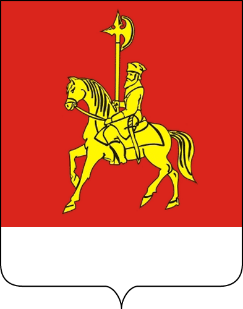 АДМИНИСТРАЦИЯ КАРАТУЗСКОГО РАЙОНАПОСТАНОВЛЕНИЕО внесении изменений в муниципальную программу «Развитие системы образования Каратузского района» В соответствии со ст. 179 Бюджетного кодекса Российской Федерации, ст. 26, 27.1 Устава муниципального образования «Каратузский район», Постановлением администрации Каратузского района от 24.08.2020 № 674-п «Об утверждении Порядка принятия решений о разработке муниципальных программ Каратузского района, их формирование и реализации», ПОСТАНОВЛЯЮ:Внести в муниципальную программу «Развитие системы образования Каратузского района», утвержденную постановлением администрации Каратузского района № 1162-п от 11.11.2013 года (в редакции от 03.02.2022 г. № 105-п) следующие изменения:В паспорте программы «Развитие системы образования Каратузского района», строку «Информация по ресурсному обеспечению муниципальной программы, в том числе в разбивке по источникам финансирования по годам реализации муниципальной программы» изложить в новой редакции:1.2.В приложении № 2 к муниципальной программе «Развитие системы образования Каратузского  района»,  в пункте 1 Паспорт подпрограммы строку «Информация по ресурсному обеспечению подпрограммы» изложить в следующей редакции:1.3.Приложение № 2 к подпрограмме 1 «Развитие дошкольного, общего и дополнительного образования детей», реализуемой в рамках муниципальной программы  «Развитие системы образования Каратузского района» изложить в следующей редакции согласно приложению № 1 к настоящему постановлению.1.4.В приложении № 3 к муниципальной программе «Развитие системы образования Каратузского  района»,  в пункте 1 Паспорт подпрограммы строку «Информация по ресурсному обеспечению подпрограммы» изложить в следующей редакции:1.5.Приложение № 2 к подпрограмме 2 «Организация летнего отдыха, оздоровления, занятости детей и подростков», реализуемой в рамках муниципальной программы  «Развитие системы образования Каратузского района» изложить в следующей редакции согласно приложению № 2 к настоящему постановлению.1.6.  В приложении № 5 к муниципальной программе «Развитие системы образования Каратузского  района»,  в пункте 1 Паспорт подпрограммы строку «Информация по ресурсному обеспечению подпрограммы» изложить в следующей редакции:1.7.Приложение № 2 к подпрограмме 4 «Обеспечение жизнедеятельности учреждений подведомственных Управлению образования администрации Каратузского района», реализуемой в рамках муниципальной программы  «Развитие системы образования Каратузского района» изложить в следующей редакции согласно приложению № 3 к настоящему постановлению.1.8.  В приложении № 7 к муниципальной программе «Развитие системы образования Каратузского  района»,  в пункте 1 Паспорт подпрограммы строку «Информация по ресурсному обеспечению подпрограммы» изложить в следующей редакции:1.9.Приложение № 2 к подпрограмме «Обеспечение реализации муниципальной программы и прочие мероприятия», реализуемой в рамках муниципальной программы  «Развитие системы образования Каратузского района» изложить в следующей редакции согласно приложению № 4 к настоящему постановлению.1.10.Приложение №9 к муниципальной программе "Развитие системы образования Каратузского района" изложить в следующей редакции согласно приложению № 5 к настоящему постановлению.1.11. Приложение №10 к муниципальной программе "Развитие системы образования Каратузского района" изложить в следующей редакции согласно приложению № 6 к настоящему постановлению.    2. Контроль за исполнением настоящего распоряжения возложить на А.А.Савина, заместителя главы района по социальным вопросам.3. Опубликовать постановление на официальном сайте администрации Каратузского района с адресом в информационно-телекоммуникационной сети Интернет – www.karatuzraion.ru4. Постановление вступает в силу в день, следующий за днем его официального опубликования в периодическом печатном издании «Вести муниципального образования «Каратузский район».Глава района                                                                                        К.А. ТюнинАДМИНИСТРАЦИЯ КАРАТУЗСКОГО РАЙОНАПОСТАНОВЛЕНИЕ18.05.2022			   	   с. Каратузское				       № 393-пО внесении изменений в постановление администрации Каратузского района от 31.10.2013 №1127-п «Об утверждении муниципальной программы «Развитие малого и среднего предпринимательства в Каратузском районе»В соответствии со статьей 179 Бюджетного кодекса Российской Федерации, постановлением администрации Каратузского района от 24.08.2020 № 674-п «Об утверждении Порядка принятия решений о разработке муниципальных программ Каратузского района, их формировании и реализации», руководствуясь ст. 26-28 Устава Муниципального образования «Каратузский район» в целях перспективного развития малого и среднего предпринимательства в Каратузском районе, создания новых рабочих мест, увеличения налоговых поступлений,  ПОСТАНОВЛЯЮ:1. Внести в постановление от 31.10.2013 № 1127-п «Об утверждении муниципальной программы «Развитие малого и среднего предпринимательства в Каратузском районе» следующие изменения:1.1. Приложение 2 к подпрограмме «Финансовая поддержка малого и среднего предпринимательства» изложить в новой редакции, согласно приложению  к настоящему постановлению.2. Контроль за исполнением настоящего постановления возложить на заместителя главы района по финансам, экономике - руководителя финансового управления Е.С. Мигла.3. Постановление вступает в силу в день, следующий за днем его официального опубликования в периодическом печатном издании Вести муниципального образования «Каратузский район» и распространяет свое действие на правоотношения с 01.01.2022 года.Глава района 								К.А. ТюнинПриложение  к постановлениюадминистрации Каратузского района от 18.05.2022 № 393-п  Приложение 2 к подпрограмме «Финансовая поддержка малогои среднего предпринимательства»ПЕРЕЧЕНЬ МЕРОПРИЯТИЙ ПОДПРОГРАММЫАДМИНИСТРАЦИЯ КАРАТУЗСКОГО РАЙОНАПОСТАНОВЛЕНИЯ19.05.2022							                 с. Каратузское 						      №  397-п О внесении изменений  в постановление администрации Каратузского района от 11.11.2013 года № 1163-п «Об утверждении муниципальной программы «Развитие культуры, молодежной политики и туризма в Каратузском районе»   	В соответствии со статьей 179 Бюджетного кодекса Российской Федерации, со статьей 28 Устава Муниципального образования «Каратузский район», ПОСТАНОВЛЯЮ:      	1. Внести изменения в приложение к постановлению администрации Каратузского района  от 11.11.2013 года № 1163-п «Об утверждении муниципальной программы «Развитие культуры, молодежной политики  и туризма в Каратузском районе» следующие изменения:        	1.1. В паспорте муниципальной программы Каратузского района «Развитие культуры, молодежной политики и туризма в Каратузском районе», строку «Ресурсное обеспечение муниципальной программы, в том числе, в разбивке по источникам финансирования по годам реализации программы» изложить в новой редакции согласно  приложению №1, №2.1.2 Внести изменение в приложение № 3 к Паспорту подпрограммы   "Обеспечение условий предоставления культурно-досуговых услуг населению района", реализуемой в рамках муниципальной программы "Развитие культуры, молодежной политики и туризма в Каратузском районе", строку «Объемы и источники финансирования подпрограммы на период действия подпрограммы с указанием на источники финансирования по годам реализации подпрограммы» изложить в новой редакции: Приложение № 3  к паспорту подпрограммы «Обеспечение условий предоставления культурно–досуговых услуг населению района»,  реализуемой в рамках муниципальной программы «Развитие культуры, молодежной политики и туризма в Каратузском районе» изменить и изложить в новой редакции, согласно приложению № 3 к настоящему постановлению2. Контроль за исполнением настоящего постановления возложить на  А.А. Савина, заместителя главы района по социальным  вопросам.	3. Постановление вступает в силу в день, следующий за днем его официального опубликования в периодическом печатном издании «Вести муниципального образования «Каратузский район».Глава района                                                                                       К.А. ТюнинПриложение № 1к муниципальной программе«Развитие культуры молодежной политикии туризма  в Каратузском районе»ИНФОРМАЦИЯО РЕСУРСНОМ ОБЕСПЕЧЕНИИ МУНИЦИПАЛЬНОЙ ПРОГРАММЫКАРАТУЗСКОГО РАЙОНА ЗА СЧЕТ СРЕДСТВ РАЙОННОГО БЮДЖЕТА,В ТОМ ЧИСЛЕ СРЕДСТВ, ПОСТУПИВШИХ ИЗ БЮДЖЕТОВ ДРУГИХУРОВНЕЙ БЮДЖЕТНОЙ СИСТЕМЫ И БЮДЖЕТОВ ГОСУДАРСТВЕННЫХВНЕБЮДЖЕТНЫХ ФОНДОВ(тыс. рублей)                                                                                                               Приложение № 2                                                                                                                                  к муниципальной программе                                                                                                                                                         «Развитие культуры молодежной политики                                                                                                                                         и туризма в Каратузском районе»ИНФОРМАЦИЯОБ ИСТОЧНИКАХ ФИНАНСИРОВАНИЯ ПОДПРОГРАММ, ОТДЕЛЬНЫХМЕРОПРИЯТИЙ МУНИЦИПАЛЬНОЙ ПРОГРАММЫ КАРАТУЗСКОГО РАЙОНА(СРЕДСТВА РАЙОННОГО БЮДЖЕТА, В ТОМ ЧИСЛЕ СРЕДСТВА,ПОСТУПИВШИЕ ИЗ БЮДЖЕТОВ ДРУГИХ УРОВНЕЙ БЮДЖЕТНОЙ СИСТЕМЫ,БЮДЖЕТОВ ГОСУДАРСТВЕННЫХ ВНЕБЮДЖЕТНЫХ ФОНДОВ)(тыс. рублей)   20.05.2022с. Каратузское          № 404-п Информация по ресурсному обеспечению муниципальной программы, в том числе в разбивке по источникам финансирования по годам реализации муниципальной программыВсего по программе:2014 год – 418 050,58 тыс.рублей,в том числе:       федеральный бюджет – 12 008,09тыс.рублей;       краевой бюджет – 250 894,02 тыс.рублей;       районный бюджет -  155 148,47 тыс.рублей.2015 год – 421 960,78 тыс.рублей,в том числе:        федеральный бюджет – 2 108,20тыс.рублей;        краевой бюджет – 246 820,57 тыс.рублей;        районный бюджет – 173 032,01 тыс.рублей.  2016 год – 420 794,56 тыс.рублей,в том числе:        федеральный бюджет – 0 тыс.рублей;        краевой бюджет – 262 999,19 тыс.рублей;        районный бюджет – 157 795,37 тыс.рублей.2017 год – 455 828,43 тыс.рублей,в том числе:        федеральный бюджет -4197,75тыс.рублей;        краевой бюджет – 283 872,63тыс.рублей;        районный бюджет – 167 758,05 тыс.рублей.2018 год – 483 101,80 тыс.рублей,в том числе:        федеральный бюджет – 150,00 тыс.рублей;        краевой бюджет – 330 474,35 тыс.рублей;        районный бюджет – 152 477,45 тыс. рублей.2019 год – 516 225,55 тыс.рублей,в том числе:        федеральный бюджет – 0 тыс.рублей;        краевой бюджет – 349 987,32 тыс.рублей;        районный бюджет – 166 238,23 тыс.рублей.2020 год – 532 692,20 тыс.рублей,в том числе:        федеральный бюджет – 15882,92 тыс.рублей;        краевой бюджет – 326 994,11 тыс.рублей;        районный бюджет – 189 815,16 тыс.рублей.2021 год – 585 979,21 тыс.рублей,в том числе:        федеральный бюджет – 29052,05 тыс.рублей;        краевой бюджет – 337 448,30 тыс.рублей;        районный бюджет – 219 478,86 тыс.рублей.2022 год – 600 407,70 тыс.рублей,в том числе:        федеральный бюджет – 33 115,39 тыс.рублей;        краевой бюджет – 343 900,15 тыс.рублей;        районный бюджет – 223 392,17 тыс.рублей.2023 год – 540 325,23 тыс.рублей,в том числе:        федеральный бюджет – 34 034,68 тыс.рублей;        краевой бюджет – 314 552,11 тыс.рублей;        районный бюджет – 191 738,44 тыс.рублей2024 год – 507 220,84 тыс.рублей,в том числе:        федеральный бюджет – 7 486,15 тыс.рублей;        краевой бюджет – 310 996,25 тыс.рублей;        районный бюджет – 188 738,44 тыс.рублейИнформация по ресурсному обеспечению подпрограммыВсего средств на реализацию подпрограммы 1 550 148,09 тыс. рублей, в том числе:2022 год – 551 752,18 тыс. рублей;2023 год – 512 989,04 тыс.рублей;2024 год – 485 406,87 тыс.рублей;в том числе: средств районного бюджета 556 532,01 тыс. руб.2022 год – 204 960,69 тыс. рублей;2023 год – 175 973,65 тыс. рублей;2024 год – 175 597,67 тыс.рублей.средств краевого бюджета 918 979,86 тыс. руб.2022 год  – 313 676,10 тыс. рублей;2023 год – 302 980,71 тыс. рублей;2024 год – 302 323,05 тыс. рублей,средств федерального бюджета 74 636,222022 год – 33 115.39 тыс. рублей;2023 год – 34 034,68 тыс. рублей;2024 год – 7 486,15 тыс. рублей.Информация по ресурсному обеспечению подпрограммыВсего средств на реализацию подпрограммы 16 565,00 тыс. рублей, в том числе:2022 год – 6 152,02  тыс. рублей;2023 год – 5 206,49 тыс.рублей;2024 год – 5 206,49 тыс.рублей.в том числе: средств районного бюджета 5 540,20тыс. руб.2022 год – 1 877,22 тыс. рублей;2023 год -  1 831,49 тыс.рублей;2024 год -  1 831,49 тыс.рублей.средств краевого бюджета 11 024,80 тыс. руб.2022 год – 4 274,80 тыс. рублей;2023 год – 3 375,00 тыс.рублей;2024 год – 3 375,00 тыс.рублей.Информация по ресурсному обеспечению подпрограммыВсего средств на реализацию подпрограммы 34 670,00 тыс. рублей, в том числе:2022 год – 19 405,98 тыс. рублей;2023 год – 8 944,02 тыс.рублей;2024 год – 6 320,00 тыс.рублей;в том числе: средств районного бюджета 18 126,20 тыс. руб.2022 год – 8 502,18 тыс. рублей;2023 год – 6 124,02 тыс. рублей;2024 год – 3 500,00 тыс.рублей.средств краевого бюджета 16 543,80 тыс. руб.2022 год – 10 903,80 тыс. рублей;2023 год – 2 820,00 тыс. рублей;2024 год – 2 820,00 тыс.рублей,Информация по ресурсному обеспечению подпрограммыВсего средств на реализацию подпрограммы 41 266,75 тыс. рублей, в том числе:2022 год – 21 329,55 тыс.рублей;2023 год – 11 417,70 тыс.рублей;2024 год – 8 519,50 тыс.рублей;в том числе: средств районного бюджета 18 366,70 тыс. рублей, в том числе:2022 год – 6 284,10 тыс.рублей;2023 год – 6 041,30 тыс.рублей;2024 год – 6 041,30 тыс.рублей;средств краевого бюджета 22 900,05 тыс. руб.2022 год – 15 045,45 тыс.рублей;2023 год – 5 376,40 тыс.рублей;2024 год – 2 478,20 тыс.рублей.Приложение № 1 к Постановлению администрации Каратузского района от 20.05.2022 № 404-пПриложение № 1 к Постановлению администрации Каратузского района от 20.05.2022 № 404-пПриложение № 1 к Постановлению администрации Каратузского района от 20.05.2022 № 404-пПриложение № 1 к Постановлению администрации Каратузского района от 20.05.2022 № 404-пПриложение № 1 к Постановлению администрации Каратузского района от 20.05.2022 № 404-пПриложение № 1 к Постановлению администрации Каратузского района от 20.05.2022 № 404-пПриложение № 1 к Постановлению администрации Каратузского района от 20.05.2022 № 404-пПриложение № 2 к подпрограмме1 "Развитие дошкольного, общего и дополнительного образования детей", реализуемой в рамках муниципальной программы "Развитие системы образования Каратузского района" Приложение № 2 к подпрограмме1 "Развитие дошкольного, общего и дополнительного образования детей", реализуемой в рамках муниципальной программы "Развитие системы образования Каратузского района" Приложение № 2 к подпрограмме1 "Развитие дошкольного, общего и дополнительного образования детей", реализуемой в рамках муниципальной программы "Развитие системы образования Каратузского района" Приложение № 2 к подпрограмме1 "Развитие дошкольного, общего и дополнительного образования детей", реализуемой в рамках муниципальной программы "Развитие системы образования Каратузского района" Приложение № 2 к подпрограмме1 "Развитие дошкольного, общего и дополнительного образования детей", реализуемой в рамках муниципальной программы "Развитие системы образования Каратузского района" Приложение № 2 к подпрограмме1 "Развитие дошкольного, общего и дополнительного образования детей", реализуемой в рамках муниципальной программы "Развитие системы образования Каратузского района" Приложение № 2 к подпрограмме1 "Развитие дошкольного, общего и дополнительного образования детей", реализуемой в рамках муниципальной программы "Развитие системы образования Каратузского района" Перечень мероприятий подпрограммы 1 "Развитие дошкольного, общего и дополнительного образования детей" муниципальной программы  "Развитие системы образования Каратузского района" Перечень мероприятий подпрограммы 1 "Развитие дошкольного, общего и дополнительного образования детей" муниципальной программы  "Развитие системы образования Каратузского района" Перечень мероприятий подпрограммы 1 "Развитие дошкольного, общего и дополнительного образования детей" муниципальной программы  "Развитие системы образования Каратузского района" Перечень мероприятий подпрограммы 1 "Развитие дошкольного, общего и дополнительного образования детей" муниципальной программы  "Развитие системы образования Каратузского района" Перечень мероприятий подпрограммы 1 "Развитие дошкольного, общего и дополнительного образования детей" муниципальной программы  "Развитие системы образования Каратузского района" Перечень мероприятий подпрограммы 1 "Развитие дошкольного, общего и дополнительного образования детей" муниципальной программы  "Развитие системы образования Каратузского района" Перечень мероприятий подпрограммы 1 "Развитие дошкольного, общего и дополнительного образования детей" муниципальной программы  "Развитие системы образования Каратузского района" Перечень мероприятий подпрограммы 1 "Развитие дошкольного, общего и дополнительного образования детей" муниципальной программы  "Развитие системы образования Каратузского района" Перечень мероприятий подпрограммы 1 "Развитие дошкольного, общего и дополнительного образования детей" муниципальной программы  "Развитие системы образования Каратузского района" Перечень мероприятий подпрограммы 1 "Развитие дошкольного, общего и дополнительного образования детей" муниципальной программы  "Развитие системы образования Каратузского района" Перечень мероприятий подпрограммы 1 "Развитие дошкольного, общего и дополнительного образования детей" муниципальной программы  "Развитие системы образования Каратузского района" № п/пЦели, задачи, мероприятия подпрограммы ГРБС Код бюджетной классификацииКод бюджетной классификацииКод бюджетной классификацииКод бюджетной классификацииРасходы по годам реализации программы (тыс.руб.)Расходы по годам реализации программы (тыс.руб.)Расходы по годам реализации программы (тыс.руб.)Расходы по годам реализации программы (тыс.руб.)Ожидаемый непосредственный результат (краткое описание) от реализации подпрограммного мероприятия (в том числе в натуральном выражении) 
(в натуральном выражении)№ п/пЦели, задачи, мероприятия подпрограммы ГРБС Код бюджетной классификацииКод бюджетной классификацииКод бюджетной классификацииКод бюджетной классификацииРасходы по годам реализации программы (тыс.руб.)Расходы по годам реализации программы (тыс.руб.)Расходы по годам реализации программы (тыс.руб.)Расходы по годам реализации программы (тыс.руб.)Ожидаемый непосредственный результат (краткое описание) от реализации подпрограммного мероприятия (в том числе в натуральном выражении) 
(в натуральном выражении)№ п/пЦели, задачи, мероприятия подпрограммы ГРБС ГРБСРзПрЦСРВРочередной финансовый годпервый год планового периодавторой год планового периодаИтого на очередной финансовый год и плановый периодОжидаемый непосредственный результат (краткое описание) от реализации подпрограммного мероприятия (в том числе в натуральном выражении) 
(в натуральном выражении)№ п/пЦели, задачи, мероприятия подпрограммы ГРБС ГРБСРзПрЦСРВР202220232024Итого на очередной финансовый год и плановый периодОжидаемый непосредственный результат (краткое описание) от реализации подпрограммного мероприятия (в том числе в натуральном выражении) 
(в натуральном выражении)123456789101112Цель: создание в системе дошкольного, общего и дополнительного образования равных возможностей для современного качественного образованияЦель: создание в системе дошкольного, общего и дополнительного образования равных возможностей для современного качественного образованияЦель: создание в системе дошкольного, общего и дополнительного образования равных возможностей для современного качественного образованияЦель: создание в системе дошкольного, общего и дополнительного образования равных возможностей для современного качественного образованияЦель: создание в системе дошкольного, общего и дополнительного образования равных возможностей для современного качественного образованияЦель: создание в системе дошкольного, общего и дополнительного образования равных возможностей для современного качественного образованияЦель: создание в системе дошкольного, общего и дополнительного образования равных возможностей для современного качественного образованияЦель: создание в системе дошкольного, общего и дополнительного образования равных возможностей для современного качественного образованияЦель: создание в системе дошкольного, общего и дополнительного образования равных возможностей для современного качественного образованияЦель: создание в системе дошкольного, общего и дополнительного образования равных возможностей для современного качественного образованияЦель: создание в системе дошкольного, общего и дополнительного образования равных возможностей для современного качественного образованияЦель: создание в системе дошкольного, общего и дополнительного образования равных возможностей для современного качественного образованияЗадача 1. Обеспечить повышение доступности дошкольного образования детей в возрасте от 1,5 до 7 лет, соответствующего федеральному государственному образовательному стандарту дошкольного образованияЗадача 1. Обеспечить повышение доступности дошкольного образования детей в возрасте от 1,5 до 7 лет, соответствующего федеральному государственному образовательному стандарту дошкольного образованияЗадача 1. Обеспечить повышение доступности дошкольного образования детей в возрасте от 1,5 до 7 лет, соответствующего федеральному государственному образовательному стандарту дошкольного образованияЗадача 1. Обеспечить повышение доступности дошкольного образования детей в возрасте от 1,5 до 7 лет, соответствующего федеральному государственному образовательному стандарту дошкольного образованияЗадача 1. Обеспечить повышение доступности дошкольного образования детей в возрасте от 1,5 до 7 лет, соответствующего федеральному государственному образовательному стандарту дошкольного образованияЗадача 1. Обеспечить повышение доступности дошкольного образования детей в возрасте от 1,5 до 7 лет, соответствующего федеральному государственному образовательному стандарту дошкольного образованияЗадача 1. Обеспечить повышение доступности дошкольного образования детей в возрасте от 1,5 до 7 лет, соответствующего федеральному государственному образовательному стандарту дошкольного образованияЗадача 1. Обеспечить повышение доступности дошкольного образования детей в возрасте от 1,5 до 7 лет, соответствующего федеральному государственному образовательному стандарту дошкольного образованияЗадача 1. Обеспечить повышение доступности дошкольного образования детей в возрасте от 1,5 до 7 лет, соответствующего федеральному государственному образовательному стандарту дошкольного образованияЗадача 1. Обеспечить повышение доступности дошкольного образования детей в возрасте от 1,5 до 7 лет, соответствующего федеральному государственному образовательному стандарту дошкольного образованияЗадача 1. Обеспечить повышение доступности дошкольного образования детей в возрасте от 1,5 до 7 лет, соответствующего федеральному государственному образовательному стандарту дошкольного образованияЗадача 1. Обеспечить повышение доступности дошкольного образования детей в возрасте от 1,5 до 7 лет, соответствующего федеральному государственному образовательному стандарту дошкольного образования1.1. Обеспечение деятельности (оказание услуг) подведомственных дошкольных учрежденийУправление образования Каратузского района9020701021004209061139293,6933917,9733541,99106753,65Обеспеченность  услугами дошкольных организаций  617 ребенок   - в 2022-24гг.1.1. Обеспечение деятельности (оказание услуг) подведомственных дошкольных учрежденийУправление образования Каратузского района9020701021004209061296,7423,8023,80144,34Обеспеченность  услугами дошкольных организаций  617 ребенок   - в 2022-24гг.1.1. Обеспечение деятельности (оказание услуг) подведомственных дошкольных учрежденийУправление образования Каратузского района902070102100420906214294,904110,004110,0012514,90Обеспеченность  услугами дошкольных организаций  617 ребенок   - в 2022-24гг.1.2.Расходы за счет субвенции на выплату и доставку компенсации части родительской платы за присмотр и уход за детьми в образовательных организациях края, реализующих образовательную программу дошкольного образованияУправление образования Каратузского района9021004021007556024451,1051,1051,10153,30Поддержка семей с первым ребенком, посещающим дошкольное учреждение - 369 детей в 2017-2023гг.; со вторым ребенком, посещающим дошкольное учреждение - 188 детей в 2021-23гг., с третьим и последующим ребенком, посещающим дошкольное учреждение  21 ребенок в 2021-23гг.1.2.Расходы за счет субвенции на выплату и доставку компенсации части родительской платы за присмотр и уход за детьми в образовательных организациях края, реализующих образовательную программу дошкольного образованияУправление образования Каратузского района902100402100755603232554,002554,002554,007662,00Поддержка семей с первым ребенком, посещающим дошкольное учреждение - 369 детей в 2017-2023гг.; со вторым ребенком, посещающим дошкольное учреждение - 188 детей в 2021-23гг., с третьим и последующим ребенком, посещающим дошкольное учреждение  21 ребенок в 2021-23гг.1.3. Расходы за счет субвенции на обеспечение выделения денежных средств на осуществление присмотра и ухода за детьми-инвалидами, детьми-сиротами и детьми, оставшимися без попечения родителей, а также детьми с туберкулезной интоксикацией, обучающимися в муниципальных образовательных организациях, реализующих образовательную программу дошкольного образования, без взимания родительской платы Управление образования Каратузского района90210030210075540611340,80340,80340,801022,40Социальная поддержка семей, имеющих ребенка -инвалида, опекаемого ребенка  в 2022-24гг. -  15 детей.1.3. Расходы за счет субвенции на обеспечение выделения денежных средств на осуществление присмотра и ухода за детьми-инвалидами, детьми-сиротами и детьми, оставшимися без попечения родителей, а также детьми с туберкулезной интоксикацией, обучающимися в муниципальных образовательных организациях, реализующих образовательную программу дошкольного образования, без взимания родительской платы Управление образования Каратузского района9021003021007554062118,0018,0018,0054,00Социальная поддержка семей, имеющих ребенка -инвалида, опекаемого ребенка  в 2022-24гг. -  15 детей.1.4.Расходы за счет субвенции на  обеспечение государственных гарантий реализации прав  на получение общедоступного и бесплатного дошкольного образования в муниципальных дошкольных образовательных организациях, общедоступного и бесплатного дошкольного образования в муниципальных общеобразовательных организациях, за исключением обеспечения деятельности административного и учебно-вспомогательного персонала муниципальных дошкольных образовательных и общеобразовательных организацийУправление образования Каратузского района9020701021007588061134087,1931240,1431240,1496567,47Обеспеченность  услугами дошкольных организаций  617 ребенок детей   - в 2022-24гг.1.4.Расходы за счет субвенции на  обеспечение государственных гарантий реализации прав  на получение общедоступного и бесплатного дошкольного образования в муниципальных дошкольных образовательных организациях, общедоступного и бесплатного дошкольного образования в муниципальных общеобразовательных организациях, за исключением обеспечения деятельности административного и учебно-вспомогательного персонала муниципальных дошкольных образовательных и общеобразовательных организацийУправление образования Каратузского района902070102100758806214366,454374,604374,6013115,65Обеспеченность  услугами дошкольных организаций  617 ребенок детей   - в 2022-24гг.1.4.Расходы за счет субвенции на  обеспечение государственных гарантий реализации прав  на получение общедоступного и бесплатного дошкольного образования в муниципальных дошкольных образовательных организациях, общедоступного и бесплатного дошкольного образования в муниципальных общеобразовательных организациях, за исключением обеспечения деятельности административного и учебно-вспомогательного персонала муниципальных дошкольных образовательных и общеобразовательных организацийУправление образования Каратузского района90207010210075880612105,36105,36105,36316,08Обеспеченность  услугами дошкольных организаций  617 ребенок детей   - в 2022-24гг.1.5.Расходы за счет субвенции на  обеспечение государственных гарантий реализации прав  на получение общедоступного и бесплатного дошкольного образования в муниципальных дошкольных образовательных организациях, общедоступного и бесплатного дошкольного образования в муниципальных общеобразовательных организациях, в части обеспечения деятельности административного и учебно-вспомогательного персонала муниципальных дошкольных образовательных и общеобразовательных организацийУправление образования Каратузского района9020701021007408061124552,1023012,1023012,1070576,30Обеспеченность  услугами дошкольных организаций  617 ребенок детей   - в 2022-24гг.1.5.Расходы за счет субвенции на  обеспечение государственных гарантий реализации прав  на получение общедоступного и бесплатного дошкольного образования в муниципальных дошкольных образовательных организациях, общедоступного и бесплатного дошкольного образования в муниципальных общеобразовательных организациях, в части обеспечения деятельности административного и учебно-вспомогательного персонала муниципальных дошкольных образовательных и общеобразовательных организацийУправление образования Каратузского района902070102100740806212764,702586,302586,307937,30Обеспеченность  услугами дошкольных организаций  617 ребенок детей   - в 2022-24гг.Задача 2. Обеспечить новое качество общего образования, соответствующее федеральным государственным стандартам начального общего, основного общего, среднего общего образования, федеральным государственным стандартам ОВЗЗадача 2. Обеспечить новое качество общего образования, соответствующее федеральным государственным стандартам начального общего, основного общего, среднего общего образования, федеральным государственным стандартам ОВЗЗадача 2. Обеспечить новое качество общего образования, соответствующее федеральным государственным стандартам начального общего, основного общего, среднего общего образования, федеральным государственным стандартам ОВЗЗадача 2. Обеспечить новое качество общего образования, соответствующее федеральным государственным стандартам начального общего, основного общего, среднего общего образования, федеральным государственным стандартам ОВЗЗадача 2. Обеспечить новое качество общего образования, соответствующее федеральным государственным стандартам начального общего, основного общего, среднего общего образования, федеральным государственным стандартам ОВЗЗадача 2. Обеспечить новое качество общего образования, соответствующее федеральным государственным стандартам начального общего, основного общего, среднего общего образования, федеральным государственным стандартам ОВЗЗадача 2. Обеспечить новое качество общего образования, соответствующее федеральным государственным стандартам начального общего, основного общего, среднего общего образования, федеральным государственным стандартам ОВЗЗадача 2. Обеспечить новое качество общего образования, соответствующее федеральным государственным стандартам начального общего, основного общего, среднего общего образования, федеральным государственным стандартам ОВЗЗадача 2. Обеспечить новое качество общего образования, соответствующее федеральным государственным стандартам начального общего, основного общего, среднего общего образования, федеральным государственным стандартам ОВЗЗадача 2. Обеспечить новое качество общего образования, соответствующее федеральным государственным стандартам начального общего, основного общего, среднего общего образования, федеральным государственным стандартам ОВЗЗадача 2. Обеспечить новое качество общего образования, соответствующее федеральным государственным стандартам начального общего, основного общего, среднего общего образования, федеральным государственным стандартам ОВЗЗадача 2. Обеспечить новое качество общего образования, соответствующее федеральным государственным стандартам начального общего, основного общего, среднего общего образования, федеральным государственным стандартам ОВЗ2.1.Обеспечение деятельности (оказание услуг) подведомственных учреждений общего образованияУправление образования Каратузского района90207020210042190611112479,5093364,7193426,61299270,82Обеспечение прав детей на получение общего образования независимо от места проживания  2072 ребенка в 2022-24гг.2.1.Обеспечение деятельности (оказание услуг) подведомственных учреждений общего образованияУправление образования Каратузского района90207020210042190612189,6611,9811,98213,62Приобретение основных средств для обеспечения основного вида деятельности 2.2.Расходы за счет субвенции на обеспечение питанием детей, обучающихся в муниципальных и частных образовательных организациях, реализующих основные общеобразовательные программы, без взимания платыУправление образования Каратузского района9021003021007566061211431,8011431,8011431,8034295,40Предоставление возможности детям из малообеспеченных семей питания без взимания платы  1274 чел. в 2020-22гг.2.3.Расходы за счет субвенции на  обеспечение государственных гарантий реализации прав на получение общедоступного и бесплатного начального общего, основного общего, среднего общего образования в муниципальных общеобразовательных организациях, обеспечение дополнительного образования детей в муниципальных общеобразовательных организациях, за исключением обеспечения деятельности административного и учебно-вспомогательного персонала муниципальных общеобразовательных организаций Управление образования Каратузского района90207020210075640611175081,41177504,91177504,91530091,23Обеспечение прав детей на получение общего образования независимо от места проживания  2072 ребенка в 2022-24гг.2.3.Расходы за счет субвенции на  обеспечение государственных гарантий реализации прав на получение общедоступного и бесплатного начального общего, основного общего, среднего общего образования в муниципальных общеобразовательных организациях, обеспечение дополнительного образования детей в муниципальных общеобразовательных организациях, за исключением обеспечения деятельности административного и учебно-вспомогательного персонала муниципальных общеобразовательных организаций Управление образования Каратузского района902070202100756406124645,694645,694645,6913937,07Обеспечение прав детей на получение общего образования независимо от места проживания  2072 ребенка в 2022-24гг.2.3.Расходы за счет субвенции на  обеспечение государственных гарантий реализации прав на получение общедоступного и бесплатного начального общего, основного общего, среднего общего образования в муниципальных общеобразовательных организациях, обеспечение дополнительного образования детей в муниципальных общеобразовательных организациях, за исключением обеспечения деятельности административного и учебно-вспомогательного персонала муниципальных общеобразовательных организаций Управление образования Каратузского района9020703021007564061113862,0013862,0013862,0041586,00Обеспечение прав детей на получение общего образования независимо от места проживания  2072 ребенка в 2022-24гг.2.4.Расходы за счет субвенции на  обеспечение государственных гарантий реализации прав на получение общедоступного и бесплатного начального общего, основного общего, среднего общего образования в муниципальных общеобразовательных организациях, обеспечение дополнительного образования детей в муниципальных общеобразовательных организациях, в части обеспечения деятельности административного и учебно-вспомогательного персонала муниципальных общеобразовательных организаций Управление образования Каратузского района9020702021007409061134524,2927963,5027963,5090451,29Обеспечение прав детей на получение общего образования независимо от места проживания  2072 ребенка в 2022-24гг.2.5Расходы за счет субсидии на софинансирование организации и обеспечение обучающихся по образовательным программам начального общего образования в муниципальных образовательных организациях за исключением обучающихся с ограниченными возможностями здоровья, бесплатным горячим питанием, предусматривающим наличие горячего блюда, не считая горячего напитка902100302100L30406129021,908568,208870,6026460,70Предоставление возможности питания детям начальных классов без взимания платы   в 2022-24гг.2.6.Ежемесячное денежное вознаграждение за классное руководство педагогическим работникам государственных и муниципальных общеобразовательных организаций 9020702021005303061121443,9000021443,900000,0000042887,80000Задача 3.  Обеспечить развитие системы дополнительного образования в 18 образовательных учреждениях, в том числе за счет разработки и реализации современных образовательных программ, дистанционных и сетевых форм их реализацииЗадача 3.  Обеспечить развитие системы дополнительного образования в 18 образовательных учреждениях, в том числе за счет разработки и реализации современных образовательных программ, дистанционных и сетевых форм их реализацииЗадача 3.  Обеспечить развитие системы дополнительного образования в 18 образовательных учреждениях, в том числе за счет разработки и реализации современных образовательных программ, дистанционных и сетевых форм их реализацииЗадача 3.  Обеспечить развитие системы дополнительного образования в 18 образовательных учреждениях, в том числе за счет разработки и реализации современных образовательных программ, дистанционных и сетевых форм их реализацииЗадача 3.  Обеспечить развитие системы дополнительного образования в 18 образовательных учреждениях, в том числе за счет разработки и реализации современных образовательных программ, дистанционных и сетевых форм их реализацииЗадача 3.  Обеспечить развитие системы дополнительного образования в 18 образовательных учреждениях, в том числе за счет разработки и реализации современных образовательных программ, дистанционных и сетевых форм их реализацииЗадача 3.  Обеспечить развитие системы дополнительного образования в 18 образовательных учреждениях, в том числе за счет разработки и реализации современных образовательных программ, дистанционных и сетевых форм их реализацииЗадача 3.  Обеспечить развитие системы дополнительного образования в 18 образовательных учреждениях, в том числе за счет разработки и реализации современных образовательных программ, дистанционных и сетевых форм их реализацииЗадача 3.  Обеспечить развитие системы дополнительного образования в 18 образовательных учреждениях, в том числе за счет разработки и реализации современных образовательных программ, дистанционных и сетевых форм их реализацииЗадача 3.  Обеспечить развитие системы дополнительного образования в 18 образовательных учреждениях, в том числе за счет разработки и реализации современных образовательных программ, дистанционных и сетевых форм их реализацииЗадача 3.  Обеспечить развитие системы дополнительного образования в 18 образовательных учреждениях, в том числе за счет разработки и реализации современных образовательных программ, дистанционных и сетевых форм их реализацииЗадача 3.  Обеспечить развитие системы дополнительного образования в 18 образовательных учреждениях, в том числе за счет разработки и реализации современных образовательных программ, дистанционных и сетевых форм их реализации3.1.Обеспечение стабильного функционирования и развития учреждений дополнительного образования детейУправление образования Каратузского района9020703021004239061118991,0616775,7915932,7951699,64Обеспечение прав детей на получение дополнительного образования независимо от места проживания  1195 детей в 2022-2024гг.3.1.Обеспечение стабильного функционирования и развития учреждений дополнительного образования детейУправление образования Каратузского района0703021004239061236,390,000,0036,39Обеспечение прав детей на получение дополнительного образования независимо от места проживания  1195 детей в 2022-2024гг.3.1.Обеспечение стабильного функционирования и развития учреждений дополнительного образования детейУправление образования Каратузского района070302100423906219523,918773,708773,7027071,31Обеспечение прав детей на получение дополнительного образования независимо от места проживания  1195 детей в 2022-2024гг.3.1.Обеспечение стабильного функционирования и развития учреждений дополнительного образования детейАдминистрация района9010703021004239061112930,9912286,1012286,1037503,19Обеспечение прав детей на получение дополнительного образования независимо от места проживания  1195 детей в 2022-2024гг.3.2.Обеспечение функционирования модели персонифицированного финансирования дополнительного образования детейУправление образования Каратузского района902070302100424906115398,116131,436911,4018440,94Обеспечение прав детей на получение дополнительного образования независимо от места проживания  1195 детей в 2022-2024гг.Обеспечение функционирования модели персонифицированного финансирования дополнительного образования детейУправление образования Каратузского района90207030210042490613109,07123,89139,65372,62Обеспечение прав детей на получение дополнительного образования независимо от места проживания  1195 детей в 2022-2024гг.Обеспечение функционирования модели персонифицированного финансирования дополнительного образования детейУправление образования Каратузского района90207030210042490623109,07123,89139,65372,62Обеспечение прав детей на получение дополнительного образования независимо от места проживания  1195 детей в 2022-2024гг.Обеспечение функционирования модели персонифицированного финансирования дополнительного образования детейУправление образования Каратузского района90207030210042490633109,07123,89139,65372,62Обеспечение прав детей на получение дополнительного образования независимо от места проживания  1195 детей в 2022-2024гг.Обеспечение функционирования модели персонифицированного финансирования дополнительного образования детейУправление образования Каратузского района90207030210042490813109,07123,89139,65372,62Обеспечение прав детей на получение дополнительного образования независимо от места проживания  1195 детей в 2022-2024гг.Задача 4. Обеспечить реализацию региональных проектов национального проекта «Образование»Задача 4. Обеспечить реализацию региональных проектов национального проекта «Образование»Задача 4. Обеспечить реализацию региональных проектов национального проекта «Образование»Задача 4. Обеспечить реализацию региональных проектов национального проекта «Образование»Задача 4. Обеспечить реализацию региональных проектов национального проекта «Образование»Задача 4. Обеспечить реализацию региональных проектов национального проекта «Образование»Задача 4. Обеспечить реализацию региональных проектов национального проекта «Образование»Задача 4. Обеспечить реализацию региональных проектов национального проекта «Образование»Задача 4. Обеспечить реализацию региональных проектов национального проекта «Образование»Задача 4. Обеспечить реализацию региональных проектов национального проекта «Образование»Задача 4. Обеспечить реализацию региональных проектов национального проекта «Образование»Задача 4. Обеспечить реализацию региональных проектов национального проекта «Образование»4.1Расходы за счет субсидии на создание и обеспечение функционирования центров образования естественно-научной и технологической направленностей в общеобразовательных организациях, расположенных в сельской местности и малых городахУправление образования Каратузского района9020702021Е1516906125606,004026,991269,0010901,99Создание "Точек роста" в 10 ОУ: 2021 год 3 школы, 2022 - 4 школы, 2023 - 3 школы4.2Расходы за счет субсидии на создание и обеспечение функционирования центров образования естественно-научной и технологической направленностей в общеобразовательных организациях, расположенных в сельской местности и малых городах, за счет средств краевого бюджетаУправление образования Каратузского района902070202100159806122400,000,000,002400,00Создание "Точек роста" в 10 ОУ: 2021 год 3 школы, 2022 - 4 школы, 2023 - 3 школы4.2Расходы за счет субсидии на создание и обеспечение функционирования центров образования естественно-научной и технологической направленностей в общеобразовательных организациях, расположенных в сельской местности и малых городах, за счет средств краевого бюджетаУправление образования Каратузского района902070202100S598061224,250,000,0024,25Создание "Точек роста" в 10 ОУ: 2021 год 3 школы, 2022 - 4 школы, 2023 - 3 школы4.3Расходы за счет субсидии на создание в общеобразовательных организациях, расположенных в сельской местности и малых городах, условий для занятий физической культурой и спортомУправление образования Каратузского района9020702021Е2509706120,003368,590,003368,59Создание в МБОУ Каратузская СОШ условий для занятий физической культуры и спортом4.4Приобретение мебели в помещения, используемые для создания и обеспечения функционирования центров образования естественно-научной и технологической направленностей в общеобразовательных организацияхУправление образования Каратузского района902070202100421906121200,000,000,001200,00Приобретение мебели, брендирование помещений центров "Точка роста" 2021 год 3 школы, 2022 - 4 школы, 2023 - 3 школыИтого по подпрограммевсего расходные обязательства ****551752,18512989,03485406,871550148,08в том числе по ГРБС: Управление образования администрации Каратузского района902***538821,19500702,93473120,771512584,26в том числе по ГРБС: администрация Каратузского района901***12930,9912286,1012286,1037503,19Приложение № 2 к Постановлению администрации Каратузского района от 20.05.2022 № 404-пПриложение № 2 к Постановлению администрации Каратузского района от 20.05.2022 № 404-пПриложение № 2 к Постановлению администрации Каратузского района от 20.05.2022 № 404-пПриложение № 2 к Постановлению администрации Каратузского района от 20.05.2022 № 404-пПриложение № 2 к Постановлению администрации Каратузского района от 20.05.2022 № 404-пПриложение № 2 к подпрограмме 2  "Организация летнего отдыха, оздоровления, занятости детей и подростков", реализуемой в рамках муниципальной программы "Развитие системы образования Каратузского района" Приложение № 2 к подпрограмме 2  "Организация летнего отдыха, оздоровления, занятости детей и подростков", реализуемой в рамках муниципальной программы "Развитие системы образования Каратузского района" Приложение № 2 к подпрограмме 2  "Организация летнего отдыха, оздоровления, занятости детей и подростков", реализуемой в рамках муниципальной программы "Развитие системы образования Каратузского района" Приложение № 2 к подпрограмме 2  "Организация летнего отдыха, оздоровления, занятости детей и подростков", реализуемой в рамках муниципальной программы "Развитие системы образования Каратузского района" Приложение № 2 к подпрограмме 2  "Организация летнего отдыха, оздоровления, занятости детей и подростков", реализуемой в рамках муниципальной программы "Развитие системы образования Каратузского района" Перечень мероприятий  подпрограммы 2 «Организация летнего отдыха, оздоровления, занятости детей и подростков» муниципальной программы «Развитие системы образования Каратузского района» Перечень мероприятий  подпрограммы 2 «Организация летнего отдыха, оздоровления, занятости детей и подростков» муниципальной программы «Развитие системы образования Каратузского района» Перечень мероприятий  подпрограммы 2 «Организация летнего отдыха, оздоровления, занятости детей и подростков» муниципальной программы «Развитие системы образования Каратузского района» Перечень мероприятий  подпрограммы 2 «Организация летнего отдыха, оздоровления, занятости детей и подростков» муниципальной программы «Развитие системы образования Каратузского района» Перечень мероприятий  подпрограммы 2 «Организация летнего отдыха, оздоровления, занятости детей и подростков» муниципальной программы «Развитие системы образования Каратузского района» Перечень мероприятий  подпрограммы 2 «Организация летнего отдыха, оздоровления, занятости детей и подростков» муниципальной программы «Развитие системы образования Каратузского района» Перечень мероприятий  подпрограммы 2 «Организация летнего отдыха, оздоровления, занятости детей и подростков» муниципальной программы «Развитие системы образования Каратузского района» Перечень мероприятий  подпрограммы 2 «Организация летнего отдыха, оздоровления, занятости детей и подростков» муниципальной программы «Развитие системы образования Каратузского района» Перечень мероприятий  подпрограммы 2 «Организация летнего отдыха, оздоровления, занятости детей и подростков» муниципальной программы «Развитие системы образования Каратузского района» Перечень мероприятий  подпрограммы 2 «Организация летнего отдыха, оздоровления, занятости детей и подростков» муниципальной программы «Развитие системы образования Каратузского района» Перечень мероприятий  подпрограммы 2 «Организация летнего отдыха, оздоровления, занятости детей и подростков» муниципальной программы «Развитие системы образования Каратузского района» №            п/пЦели, задачи, мероприятия подпрограммы  ГРБС Код бюджетной классификацииКод бюджетной классификацииКод бюджетной классификацииКод бюджетной классификацииРасходы по годам реализации программы (тыс. руб.)Расходы по годам реализации программы (тыс. руб.)Расходы по годам реализации программы (тыс. руб.)Расходы по годам реализации программы (тыс. руб.)Ожидаемый непосредственный результат  (краткое описание)от реализации подпрограммного мероприятия  (в том числе в натуральном выражении)№            п/пЦели, задачи, мероприятия подпрограммы  ГРБС Код бюджетной классификацииКод бюджетной классификацииКод бюджетной классификацииКод бюджетной классификацииРасходы по годам реализации программы (тыс. руб.)Расходы по годам реализации программы (тыс. руб.)Расходы по годам реализации программы (тыс. руб.)Расходы по годам реализации программы (тыс. руб.)Ожидаемый непосредственный результат  (краткое описание)от реализации подпрограммного мероприятия  (в том числе в натуральном выражении)№            п/пЦели, задачи, мероприятия подпрограммы  ГРБС ГРБСРзПрЦСРВРочередной финансовый годпервый год планового периодавторой год планового периодаИтого на очередной финансовый год и плановый периодОжидаемый непосредственный результат  (краткое описание)от реализации подпрограммного мероприятия  (в том числе в натуральном выражении)№            п/пЦели, задачи, мероприятия подпрограммы  ГРБС ГРБСРзПрЦСРВР202220232024Итого на очередной финансовый год и плановый периодОжидаемый непосредственный результат  (краткое описание)от реализации подпрограммного мероприятия  (в том числе в натуральном выражении)123456789101112Цель: обеспечение прав детей, подростков и молодежи на оздоровление, развитие, отдых и занятость детей во время каникулЦель: обеспечение прав детей, подростков и молодежи на оздоровление, развитие, отдых и занятость детей во время каникулЦель: обеспечение прав детей, подростков и молодежи на оздоровление, развитие, отдых и занятость детей во время каникулЦель: обеспечение прав детей, подростков и молодежи на оздоровление, развитие, отдых и занятость детей во время каникулЦель: обеспечение прав детей, подростков и молодежи на оздоровление, развитие, отдых и занятость детей во время каникулЦель: обеспечение прав детей, подростков и молодежи на оздоровление, развитие, отдых и занятость детей во время каникулЦель: обеспечение прав детей, подростков и молодежи на оздоровление, развитие, отдых и занятость детей во время каникулЦель: обеспечение прав детей, подростков и молодежи на оздоровление, развитие, отдых и занятость детей во время каникулЦель: обеспечение прав детей, подростков и молодежи на оздоровление, развитие, отдых и занятость детей во время каникулЦель: обеспечение прав детей, подростков и молодежи на оздоровление, развитие, отдых и занятость детей во время каникулЦель: обеспечение прав детей, подростков и молодежи на оздоровление, развитие, отдых и занятость детей во время каникулЦель: обеспечение прав детей, подростков и молодежи на оздоровление, развитие, отдых и занятость детей во время каникулЗадача № 1  Вовлечение детей (в том числе детей «группы риска») и подростков в организованные формы отдыха и занятости: лагеря дневного пребывания, палаточные лагеря, летние трудовые отряды старшеклассников и т.д.Задача № 1  Вовлечение детей (в том числе детей «группы риска») и подростков в организованные формы отдыха и занятости: лагеря дневного пребывания, палаточные лагеря, летние трудовые отряды старшеклассников и т.д.Задача № 1  Вовлечение детей (в том числе детей «группы риска») и подростков в организованные формы отдыха и занятости: лагеря дневного пребывания, палаточные лагеря, летние трудовые отряды старшеклассников и т.д.Задача № 1  Вовлечение детей (в том числе детей «группы риска») и подростков в организованные формы отдыха и занятости: лагеря дневного пребывания, палаточные лагеря, летние трудовые отряды старшеклассников и т.д.Задача № 1  Вовлечение детей (в том числе детей «группы риска») и подростков в организованные формы отдыха и занятости: лагеря дневного пребывания, палаточные лагеря, летние трудовые отряды старшеклассников и т.д.Задача № 1  Вовлечение детей (в том числе детей «группы риска») и подростков в организованные формы отдыха и занятости: лагеря дневного пребывания, палаточные лагеря, летние трудовые отряды старшеклассников и т.д.Задача № 1  Вовлечение детей (в том числе детей «группы риска») и подростков в организованные формы отдыха и занятости: лагеря дневного пребывания, палаточные лагеря, летние трудовые отряды старшеклассников и т.д.Задача № 1  Вовлечение детей (в том числе детей «группы риска») и подростков в организованные формы отдыха и занятости: лагеря дневного пребывания, палаточные лагеря, летние трудовые отряды старшеклассников и т.д.Задача № 1  Вовлечение детей (в том числе детей «группы риска») и подростков в организованные формы отдыха и занятости: лагеря дневного пребывания, палаточные лагеря, летние трудовые отряды старшеклассников и т.д.Задача № 1  Вовлечение детей (в том числе детей «группы риска») и подростков в организованные формы отдыха и занятости: лагеря дневного пребывания, палаточные лагеря, летние трудовые отряды старшеклассников и т.д.Задача № 1  Вовлечение детей (в том числе детей «группы риска») и подростков в организованные формы отдыха и занятости: лагеря дневного пребывания, палаточные лагеря, летние трудовые отряды старшеклассников и т.д.Задача № 1  Вовлечение детей (в том числе детей «группы риска») и подростков в организованные формы отдыха и занятости: лагеря дневного пребывания, палаточные лагеря, летние трудовые отряды старшеклассников и т.д.1.1.Обеспечение занятости детей в летний период90207070220002010612578,72532,99532,991644,70Ежегодное трудоустройство 100 детей1.2.Проведение летнего стационарного палаточного лагеря "Молодые лидеры".902070702200020206111118,501118,501118,503355,50Ежегодный отдых 120 детей в стационарном палаточном лагере1.3.Субвенция бюджетам муниципальных образований края на реализацию Закона края «О наделении органов местного самоуправления муниципальных районов
и городских округов края государственными полномочиями по обеспечению отдыха
и оздоровления детей»9020707022007649011212,8012,8012,8038,40Обеспечение деятельности специалистов реализующих переданные полномочия1.3.Субвенция бюджетам муниципальных образований края на реализацию Закона края «О наделении органов местного самоуправления муниципальных районов
и городских округов края государственными полномочиями по обеспечению отдыха
и оздоровления детей»9020707022007649024484,7366,2066,20217,131.3.Субвенция бюджетам муниципальных образований края на реализацию Закона края «О наделении органов местного самоуправления муниципальных районов
и городских округов края государственными полномочиями по обеспечению отдыха
и оздоровления детей»90207070220076490323578,93520,70520,701620,33Ежегодное приобретение путевок для детей  и оплата проезда к месту отдыха1.3.Субвенция бюджетам муниципальных образований края на реализацию Закона края «О наделении органов местного самоуправления муниципальных районов
и городских округов края государственными полномочиями по обеспечению отдыха
и оздоровления детей»902070702200764906112865,042115,902115,907096,84Ежегодное приобретение путевок для детей  и оплата проезда к месту отдыха1.3.Субвенция бюджетам муниципальных образований края на реализацию Закона края «О наделении органов местного самоуправления муниципальных районов
и городских округов края государственными полномочиями по обеспечению отдыха
и оздоровления детей»90207070220076490612733,31659,40659,402052,11Ежегодный отдых 646 детей в лагерях с дневным пребыванием детей.1.4. Санитарно-эпидемиологическая экспертиза и дератизация открытых территорий летних оздоровительных лагерей с дневным пребыванием детей90207070220002010611180,00180,00180,00540,00Ежегодное открытие  лагерей с дневным пребыванитем детей на базе 15 образовательных организаций Итого по подпрограммевсего расходные обязательства ****6152,025206,495206,4916565,00Итого по подпрограммев том числе по ГРБС: Управление образования 902***6152,025206,495206,4916565,00Итого по подпрограммеАдминистрация Каратузского района901***0,000,000,000,00Приложение №3 к Постановлению администрации Каратузского района от 20.05.2022 № 404-пПриложение №3 к Постановлению администрации Каратузского района от 20.05.2022 № 404-пПриложение №3 к Постановлению администрации Каратузского района от 20.05.2022 № 404-пПриложение №3 к Постановлению администрации Каратузского района от 20.05.2022 № 404-пПриложение №3 к Постановлению администрации Каратузского района от 20.05.2022 № 404-пПриложение № 2 к подпрограмме 4  «Обеспечение жизнедеятельности учреждений подведомственных Управлению образования администрации Каратузского района», реализуемой в рамках муниципальной программы "Развитие системы образования Каратузского района" Приложение № 2 к подпрограмме 4  «Обеспечение жизнедеятельности учреждений подведомственных Управлению образования администрации Каратузского района», реализуемой в рамках муниципальной программы "Развитие системы образования Каратузского района" Приложение № 2 к подпрограмме 4  «Обеспечение жизнедеятельности учреждений подведомственных Управлению образования администрации Каратузского района», реализуемой в рамках муниципальной программы "Развитие системы образования Каратузского района" Приложение № 2 к подпрограмме 4  «Обеспечение жизнедеятельности учреждений подведомственных Управлению образования администрации Каратузского района», реализуемой в рамках муниципальной программы "Развитие системы образования Каратузского района" Приложение № 2 к подпрограмме 4  «Обеспечение жизнедеятельности учреждений подведомственных Управлению образования администрации Каратузского района», реализуемой в рамках муниципальной программы "Развитие системы образования Каратузского района" Перечень мероприятий  подпрограммы 4 «Обеспечение жизнедеятельности учреждений подведомственных Управлению образования администрации Каратузского района» муниципальной программы «Развитие системы образования Каратузского района» Перечень мероприятий  подпрограммы 4 «Обеспечение жизнедеятельности учреждений подведомственных Управлению образования администрации Каратузского района» муниципальной программы «Развитие системы образования Каратузского района» Перечень мероприятий  подпрограммы 4 «Обеспечение жизнедеятельности учреждений подведомственных Управлению образования администрации Каратузского района» муниципальной программы «Развитие системы образования Каратузского района» Перечень мероприятий  подпрограммы 4 «Обеспечение жизнедеятельности учреждений подведомственных Управлению образования администрации Каратузского района» муниципальной программы «Развитие системы образования Каратузского района» Перечень мероприятий  подпрограммы 4 «Обеспечение жизнедеятельности учреждений подведомственных Управлению образования администрации Каратузского района» муниципальной программы «Развитие системы образования Каратузского района» Перечень мероприятий  подпрограммы 4 «Обеспечение жизнедеятельности учреждений подведомственных Управлению образования администрации Каратузского района» муниципальной программы «Развитие системы образования Каратузского района» Перечень мероприятий  подпрограммы 4 «Обеспечение жизнедеятельности учреждений подведомственных Управлению образования администрации Каратузского района» муниципальной программы «Развитие системы образования Каратузского района» Перечень мероприятий  подпрограммы 4 «Обеспечение жизнедеятельности учреждений подведомственных Управлению образования администрации Каратузского района» муниципальной программы «Развитие системы образования Каратузского района» Перечень мероприятий  подпрограммы 4 «Обеспечение жизнедеятельности учреждений подведомственных Управлению образования администрации Каратузского района» муниципальной программы «Развитие системы образования Каратузского района» Перечень мероприятий  подпрограммы 4 «Обеспечение жизнедеятельности учреждений подведомственных Управлению образования администрации Каратузского района» муниципальной программы «Развитие системы образования Каратузского района» Перечень мероприятий  подпрограммы 4 «Обеспечение жизнедеятельности учреждений подведомственных Управлению образования администрации Каратузского района» муниципальной программы «Развитие системы образования Каратузского района» №            п/пЦели, задачи, мероприятия подпрограммы  ГРБС Код бюджетной классификацииКод бюджетной классификацииКод бюджетной классификацииКод бюджетной классификацииРасходы по годам реализации программы (тыс. руб.)Расходы по годам реализации программы (тыс. руб.)Расходы по годам реализации программы (тыс. руб.)Расходы по годам реализации программы (тыс. руб.)Ожидаемый непосредственный результат  (краткое описание)от реализации подпрограммного мероприятия  (в том числе в натуральном выражении)№            п/пЦели, задачи, мероприятия подпрограммы  ГРБС Код бюджетной классификацииКод бюджетной классификацииКод бюджетной классификацииКод бюджетной классификацииРасходы по годам реализации программы (тыс. руб.)Расходы по годам реализации программы (тыс. руб.)Расходы по годам реализации программы (тыс. руб.)Расходы по годам реализации программы (тыс. руб.)Ожидаемый непосредственный результат  (краткое описание)от реализации подпрограммного мероприятия  (в том числе в натуральном выражении)№            п/пЦели, задачи, мероприятия подпрограммы  ГРБС ГРБСРзПрЦСРВРочередной финансовый годпервый год планового периодавторой год планового периодаИтого на очередной финансовый год и плановый периодОжидаемый непосредственный результат  (краткое описание)от реализации подпрограммного мероприятия  (в том числе в натуральном выражении)№            п/пЦели, задачи, мероприятия подпрограммы  ГРБС ГРБСРзПрЦСРВР202220232024Итого на очередной финансовый год и плановый периодОжидаемый непосредственный результат  (краткое описание)от реализации подпрограммного мероприятия  (в том числе в натуральном выражении)123456789101112Цель: обеспечение современных, безопасных, комфортных и безаварийных условий жизнедеятельности учреждений, подведомственных Управлению образования администрации Каратузского районаЦель: обеспечение современных, безопасных, комфортных и безаварийных условий жизнедеятельности учреждений, подведомственных Управлению образования администрации Каратузского районаЦель: обеспечение современных, безопасных, комфортных и безаварийных условий жизнедеятельности учреждений, подведомственных Управлению образования администрации Каратузского районаЦель: обеспечение современных, безопасных, комфортных и безаварийных условий жизнедеятельности учреждений, подведомственных Управлению образования администрации Каратузского районаЦель: обеспечение современных, безопасных, комфортных и безаварийных условий жизнедеятельности учреждений, подведомственных Управлению образования администрации Каратузского районаЦель: обеспечение современных, безопасных, комфортных и безаварийных условий жизнедеятельности учреждений, подведомственных Управлению образования администрации Каратузского районаЦель: обеспечение современных, безопасных, комфортных и безаварийных условий жизнедеятельности учреждений, подведомственных Управлению образования администрации Каратузского районаЦель: обеспечение современных, безопасных, комфортных и безаварийных условий жизнедеятельности учреждений, подведомственных Управлению образования администрации Каратузского районаЦель: обеспечение современных, безопасных, комфортных и безаварийных условий жизнедеятельности учреждений, подведомственных Управлению образования администрации Каратузского районаЦель: обеспечение современных, безопасных, комфортных и безаварийных условий жизнедеятельности учреждений, подведомственных Управлению образования администрации Каратузского районаЦель: обеспечение современных, безопасных, комфортных и безаварийных условий жизнедеятельности учреждений, подведомственных Управлению образования администрации Каратузского районаЦель: обеспечение современных, безопасных, комфортных и безаварийных условий жизнедеятельности учреждений, подведомственных Управлению образования администрации Каратузского районаЗадача № 1 1. Приведение в соответствие требований  надзорных органов образовательных организацийЗадача № 1 1. Приведение в соответствие требований  надзорных органов образовательных организацийЗадача № 1 1. Приведение в соответствие требований  надзорных органов образовательных организацийЗадача № 1 1. Приведение в соответствие требований  надзорных органов образовательных организацийЗадача № 1 1. Приведение в соответствие требований  надзорных органов образовательных организацийЗадача № 1 1. Приведение в соответствие требований  надзорных органов образовательных организацийЗадача № 1 1. Приведение в соответствие требований  надзорных органов образовательных организацийЗадача № 1 1. Приведение в соответствие требований  надзорных органов образовательных организацийЗадача № 1 1. Приведение в соответствие требований  надзорных органов образовательных организацийЗадача № 1 1. Приведение в соответствие требований  надзорных органов образовательных организацийЗадача № 1 1. Приведение в соответствие требований  надзорных органов образовательных организацийЗадача № 1 1. Приведение в соответствие требований  надзорных органов образовательных организаций1.1.Огнезащитная обработка деревянных конструкций кровли зданий учреждений образования.Управление образования администрации Каратузского района90207090240002080244598,14933,11933,112 464,37кровля зданий в 20 образовательных учреждениях соответсвует требованиям пожарной безопасности1.2.Ремонт медицинских  кабинетов, приобретение оборудованияУправление образования администрации Каратузского района90207090240002080612222,00192,00192,00606,00В 2 ОУ проведен ремонт медицинских кабинетов1.3.Строительство теневого навесаУправление образования администрации Каратузского района90207090240002080612144,47144,47144,47433,41В 3 учреждениях оборудован теневой навес 1.4.Установка противопожарных дверей и люков, устройство эвакуационных выходовУправление образования администрации Каратузского района90207090240002080612446,14284,93284,931 015,99Устранены противопожарные нарушения в 1 ОУ 1.5.Приобретение СИЗ для защиты органов зрения и дыхания при пожареУправление образования администрации Каратузского района902070902400020806123,203,203,209,60Выполнение предписаний Роспотребнадзора в 5 ОУ1.5.Приобретение СИЗ для защиты органов зрения и дыхания при пожареУправление образования администрации Каратузского района902070902400020806223,203,203,209,60Выполнение предписаний Роспотребнадзора в 5 ОУ1.6.Приобретение осветительных приборовУправление образования администрации Каратузского района9020709024000208061221,4011,4011,4044,20В 2 ОУ приобретены сушильные шкафы1.7.Приобретение материаловУправление образования администрации Каратузского района90207090240002080612497,77637,63637,631 773,04Выполнение предписаний Роспотребнадзора в 6 ОУ1.7.Приобретение материаловУправление образования администрации Каратузского района9020709024000208062238,0038,0038,00114,00Выполнение предписаний Роспотребнадзора в 6 ОУ1.8.Замена оконных блоков, дверных проемовУправление образования администрации Каратузского района90207090240002080612543,20723,57723,571 990,34Выполнение проверки целостности проводников в 27 ОУ1.8.Замена оконных блоков, дверных проемовУправление образования администрации Каратузского района9020709024000208062238,000,000,0038,00Выполнение проверки целостности проводников в 27 ОУ1.9Расходы за счет средств субсидии бюджетам муниципальных образований края на проведение работ в общеобразовательных организациях с целью приведения зданий и сооружений в соответствие требованиям надзорных органовУправление образования администрации Каратузского района902070202400756306123 525,002 820,002 820,009 165,001.10Софинансирование расходов за счет средств субсидии бюджетам муниципальных образований края на проведение работ в общеобразовательных организациях с целью приведения зданий и сооружений в соответствие требованиям надзорных органов за счет местного бюджетаУправление образования администрации Каратузского района902070202400S563061235,6028,4828,4892,57Задача № 2 Выполнение мероприятий по энергосбережению и энергоэффективностиЗадача № 2 Выполнение мероприятий по энергосбережению и энергоэффективностиЗадача № 2 Выполнение мероприятий по энергосбережению и энергоэффективностиЗадача № 2 Выполнение мероприятий по энергосбережению и энергоэффективностиЗадача № 2 Выполнение мероприятий по энергосбережению и энергоэффективностиЗадача № 2 Выполнение мероприятий по энергосбережению и энергоэффективностиЗадача № 2 Выполнение мероприятий по энергосбережению и энергоэффективностиЗадача № 2 Выполнение мероприятий по энергосбережению и энергоэффективностиЗадача № 2 Выполнение мероприятий по энергосбережению и энергоэффективностиЗадача № 2 Выполнение мероприятий по энергосбережению и энергоэффективностиЗадача № 2 Выполнение мероприятий по энергосбережению и энергоэффективностиЗадача № 2 Выполнение мероприятий по энергосбережению и энергоэффективности2.1.Приобретение и установка автоматических модульных котельныхУправление образования администрации Каратузского района902070902400020904612624,022624,020,005248,04Подготовка к отопительному сезону в ОУ2.2Приобретение и установка котла внутреннего горенияУправление образования администрации Каратузского района90207090240002090612512,000,000,00512,002.3Текущий ремонт зданий ОУ Управление образования администрации Каратузского района902070902400020906121900,000,000,001900,00Задача № 3 Капитальные вложения в образовательные учреждения районаЗадача № 3 Капитальные вложения в образовательные учреждения районаЗадача № 3 Капитальные вложения в образовательные учреждения районаЗадача № 3 Капитальные вложения в образовательные учреждения районаЗадача № 3 Капитальные вложения в образовательные учреждения районаЗадача № 3 Капитальные вложения в образовательные учреждения районаЗадача № 3 Капитальные вложения в образовательные учреждения районаЗадача № 3 Капитальные вложения в образовательные учреждения районаЗадача № 3 Капитальные вложения в образовательные учреждения районаЗадача № 3 Капитальные вложения в образовательные учреждения районаЗадача № 3 Капитальные вложения в образовательные учреждения районаЗадача № 3 Капитальные вложения в образовательные учреждения района3.1Подготовка проектно-сметной документацииУправление образования администрации Каратузского района90207020240002100612500,00500,00500,001500,00Подготовка проектно-сметной документации для капитального ремонта спортивного зала МБОУ Моторская СОШ3.2.Подготовка проектно-сметной документации для капитального ремонта зданий ОУУправление образования администрации Каратузского района90207010240002200612300,000,000,00300,00Подготовка проектно-сметной документации для капитального ремонта здания МБДОУ детский сад "Колобок"3.2Субсидии бюджетам муниципальных образований на осуществление (возмещение) расходов, направленных на развитие и повышение качества работы муниципальных услуг, повышение их качестваУправление образования администрации Каратузского района902070102400784006127378,800,000,007378,80Ремонт МБДОУ детский сад "Колобок"3.4.Софинансирование расходов за Субсидии бюджетам муниципальных образований на осуществление (возмещение) расходов, направленных на развитие и повышение качества работы муниципальных услуг, повышение их качества, за счет средств местного бюджетаУправление образования администрации Каратузского района902070102400S840061275,030,000,0075,03Ремонт МБДОУ детский сад "Колобок"Итого по подпрограммевсего расходные обязательства ****19405,988944,026320,0033170,00Итого по подпрограммев том числе по ГРБС: Управление образования 902***19405,988944,026320,0033170,00Итого по подпрограммеАдминистрация Каратузского района901***0,000,000,000,00Приложение № 4 к Постановлению администрации Каратузского района от 20.05.022 № 404-пПриложение № 4 к Постановлению администрации Каратузского района от 20.05.022 № 404-пПриложение № 4 к Постановлению администрации Каратузского района от 20.05.022 № 404-пПриложение № 4 к Постановлению администрации Каратузского района от 20.05.022 № 404-пПриложение № 4 к Постановлению администрации Каратузского района от 20.05.022 № 404-пПриложение № 2 к подпрограмме 6  «Обеспечение реализации муниципальной программы и прочие мероприятия», реализуемой в рамках муниципальной программы "Развитие системы образования Каратузского района" Приложение № 2 к подпрограмме 6  «Обеспечение реализации муниципальной программы и прочие мероприятия», реализуемой в рамках муниципальной программы "Развитие системы образования Каратузского района" Приложение № 2 к подпрограмме 6  «Обеспечение реализации муниципальной программы и прочие мероприятия», реализуемой в рамках муниципальной программы "Развитие системы образования Каратузского района" Приложение № 2 к подпрограмме 6  «Обеспечение реализации муниципальной программы и прочие мероприятия», реализуемой в рамках муниципальной программы "Развитие системы образования Каратузского района" Приложение № 2 к подпрограмме 6  «Обеспечение реализации муниципальной программы и прочие мероприятия», реализуемой в рамках муниципальной программы "Развитие системы образования Каратузского района" Перечень мероприятий подпрограммы 6 "Обеспечение реализации муниципальной программы и прочие мероприятия" муниципальной программы "Развитие системы образования Каратузского района"  Перечень мероприятий подпрограммы 6 "Обеспечение реализации муниципальной программы и прочие мероприятия" муниципальной программы "Развитие системы образования Каратузского района"  Перечень мероприятий подпрограммы 6 "Обеспечение реализации муниципальной программы и прочие мероприятия" муниципальной программы "Развитие системы образования Каратузского района"  Перечень мероприятий подпрограммы 6 "Обеспечение реализации муниципальной программы и прочие мероприятия" муниципальной программы "Развитие системы образования Каратузского района"  Перечень мероприятий подпрограммы 6 "Обеспечение реализации муниципальной программы и прочие мероприятия" муниципальной программы "Развитие системы образования Каратузского района"  Перечень мероприятий подпрограммы 6 "Обеспечение реализации муниципальной программы и прочие мероприятия" муниципальной программы "Развитие системы образования Каратузского района"  Перечень мероприятий подпрограммы 6 "Обеспечение реализации муниципальной программы и прочие мероприятия" муниципальной программы "Развитие системы образования Каратузского района"  Перечень мероприятий подпрограммы 6 "Обеспечение реализации муниципальной программы и прочие мероприятия" муниципальной программы "Развитие системы образования Каратузского района"  Перечень мероприятий подпрограммы 6 "Обеспечение реализации муниципальной программы и прочие мероприятия" муниципальной программы "Развитие системы образования Каратузского района"  Перечень мероприятий подпрограммы 6 "Обеспечение реализации муниципальной программы и прочие мероприятия" муниципальной программы "Развитие системы образования Каратузского района"  Перечень мероприятий подпрограммы 6 "Обеспечение реализации муниципальной программы и прочие мероприятия" муниципальной программы "Развитие системы образования Каратузского района"  № п/пЦели, задачи, мероприятия подпрограммы  ГРБС Код бюджетной классификацииКод бюджетной классификацииКод бюджетной классификацииКод бюджетной классификацииРасходы по годам реализации программы (тыс.руб.)Расходы по годам реализации программы (тыс.руб.)Расходы по годам реализации программы (тыс.руб.)Расходы по годам реализации программы (тыс.руб.)Ожидаемый непосредственный результат (краткое описание) от реализации подпрограммного мероприятия (в том числе в натуральном выражении) 
(в натуральном выражении)№ п/пЦели, задачи, мероприятия подпрограммы  ГРБС Код бюджетной классификацииКод бюджетной классификацииКод бюджетной классификацииКод бюджетной классификацииРасходы по годам реализации программы (тыс.руб.)Расходы по годам реализации программы (тыс.руб.)Расходы по годам реализации программы (тыс.руб.)Расходы по годам реализации программы (тыс.руб.)Ожидаемый непосредственный результат (краткое описание) от реализации подпрограммного мероприятия (в том числе в натуральном выражении) 
(в натуральном выражении)№ п/пЦели, задачи, мероприятия подпрограммы  ГРБС ГРБСРзПрЦСРВРочередной финансовый год1-й год планового периода2-й год планового периодаИтого на очередной финансовый год и плановый период Ожидаемый непосредственный результат (краткое описание) от реализации подпрограммного мероприятия (в том числе в натуральном выражении) 
(в натуральном выражении)№ п/пЦели, задачи, мероприятия подпрограммы  ГРБС ГРБСРзПрЦСРВР202220232024Итого на очередной финансовый год и плановый период Ожидаемый непосредственный результат (краткое описание) от реализации подпрограммного мероприятия (в том числе в натуральном выражении) 
(в натуральном выражении)123456789101112Цель: обеспечение условий для эффективного управления отрасльюЦель: обеспечение условий для эффективного управления отрасльюЦель: обеспечение условий для эффективного управления отрасльюЦель: обеспечение условий для эффективного управления отрасльюЦель: обеспечение условий для эффективного управления отрасльюЦель: обеспечение условий для эффективного управления отрасльюЦель: обеспечение условий для эффективного управления отрасльюЦель: обеспечение условий для эффективного управления отрасльюЦель: обеспечение условий для эффективного управления отрасльюЦель: обеспечение условий для эффективного управления отрасльюЦель: обеспечение условий для эффективного управления отрасльюЗадача 1 Организация деятельности аппарата управления и учреждений, обеспечивающих деятельность образовательных учреждений, направленной на эффективное управление отрасльюЗадача 1 Организация деятельности аппарата управления и учреждений, обеспечивающих деятельность образовательных учреждений, направленной на эффективное управление отрасльюЗадача 1 Организация деятельности аппарата управления и учреждений, обеспечивающих деятельность образовательных учреждений, направленной на эффективное управление отрасльюЗадача 1 Организация деятельности аппарата управления и учреждений, обеспечивающих деятельность образовательных учреждений, направленной на эффективное управление отрасльюЗадача 1 Организация деятельности аппарата управления и учреждений, обеспечивающих деятельность образовательных учреждений, направленной на эффективное управление отрасльюЗадача 1 Организация деятельности аппарата управления и учреждений, обеспечивающих деятельность образовательных учреждений, направленной на эффективное управление отрасльюЗадача 1 Организация деятельности аппарата управления и учреждений, обеспечивающих деятельность образовательных учреждений, направленной на эффективное управление отрасльюЗадача 1 Организация деятельности аппарата управления и учреждений, обеспечивающих деятельность образовательных учреждений, направленной на эффективное управление отрасльюЗадача 1 Организация деятельности аппарата управления и учреждений, обеспечивающих деятельность образовательных учреждений, направленной на эффективное управление отрасльюЗадача 1 Организация деятельности аппарата управления и учреждений, обеспечивающих деятельность образовательных учреждений, направленной на эффективное управление отрасльюЗадача 1 Организация деятельности аппарата управления и учреждений, обеспечивающих деятельность образовательных учреждений, направленной на эффективное управление отрасльюЗадача 1 Организация деятельности аппарата управления и учреждений, обеспечивающих деятельность образовательных учреждений, направленной на эффективное управление отраслью1.1.Финансирование расходов на содержание органов местного самоуправления муниципальных районовУправление образования администрации Каратузского района902070902600002101214 523,784 337,304 337,3013 198,38Ежегодное создание условий для эффективной работы Управления образования администрации Каратузского района1.1.Финансирование расходов на содержание органов местного самоуправления муниципальных районовУправление образования администрации Каратузского района9020709026000021012250,0050,0050,00150,00Ежегодное создание условий для эффективной работы Управления образования администрации Каратузского района1.1.Финансирование расходов на содержание органов местного самоуправления муниципальных районовУправление образования администрации Каратузского района902070902600002101291 366,221 309,901 309,903 986,02Ежегодное создание условий для эффективной работы Управления образования администрации Каратузского района1.1.Финансирование расходов на содержание органов местного самоуправления муниципальных районовУправление образования администрации Каратузского района90207090260000210244344,10344,10344,101 032,30Ежегодное создание условий для эффективной работы Управления образования администрации Каратузского районаЗадача 2. Обеспечение соблюдения требований законодательства Российской Федерации в сфере образования организациями, осуществляющими образовательную деятельность на территории муниципального образования Каратузского района (за исключением случаев, установленных федеральным законодательством)  и защиты прав несовершеннолетних.Задача 2. Обеспечение соблюдения требований законодательства Российской Федерации в сфере образования организациями, осуществляющими образовательную деятельность на территории муниципального образования Каратузского района (за исключением случаев, установленных федеральным законодательством)  и защиты прав несовершеннолетних.Задача 2. Обеспечение соблюдения требований законодательства Российской Федерации в сфере образования организациями, осуществляющими образовательную деятельность на территории муниципального образования Каратузского района (за исключением случаев, установленных федеральным законодательством)  и защиты прав несовершеннолетних.Задача 2. Обеспечение соблюдения требований законодательства Российской Федерации в сфере образования организациями, осуществляющими образовательную деятельность на территории муниципального образования Каратузского района (за исключением случаев, установленных федеральным законодательством)  и защиты прав несовершеннолетних.Задача 2. Обеспечение соблюдения требований законодательства Российской Федерации в сфере образования организациями, осуществляющими образовательную деятельность на территории муниципального образования Каратузского района (за исключением случаев, установленных федеральным законодательством)  и защиты прав несовершеннолетних.Задача 2. Обеспечение соблюдения требований законодательства Российской Федерации в сфере образования организациями, осуществляющими образовательную деятельность на территории муниципального образования Каратузского района (за исключением случаев, установленных федеральным законодательством)  и защиты прав несовершеннолетних.Задача 2. Обеспечение соблюдения требований законодательства Российской Федерации в сфере образования организациями, осуществляющими образовательную деятельность на территории муниципального образования Каратузского района (за исключением случаев, установленных федеральным законодательством)  и защиты прав несовершеннолетних.Задача 2. Обеспечение соблюдения требований законодательства Российской Федерации в сфере образования организациями, осуществляющими образовательную деятельность на территории муниципального образования Каратузского района (за исключением случаев, установленных федеральным законодательством)  и защиты прав несовершеннолетних.Задача 2. Обеспечение соблюдения требований законодательства Российской Федерации в сфере образования организациями, осуществляющими образовательную деятельность на территории муниципального образования Каратузского района (за исключением случаев, установленных федеральным законодательством)  и защиты прав несовершеннолетних.Задача 2. Обеспечение соблюдения требований законодательства Российской Федерации в сфере образования организациями, осуществляющими образовательную деятельность на территории муниципального образования Каратузского района (за исключением случаев, установленных федеральным законодательством)  и защиты прав несовершеннолетних.Задача 2. Обеспечение соблюдения требований законодательства Российской Федерации в сфере образования организациями, осуществляющими образовательную деятельность на территории муниципального образования Каратузского района (за исключением случаев, установленных федеральным законодательством)  и защиты прав несовершеннолетних.Задача 2. Обеспечение соблюдения требований законодательства Российской Федерации в сфере образования организациями, осуществляющими образовательную деятельность на территории муниципального образования Каратузского района (за исключением случаев, установленных федеральным законодательством)  и защиты прав несовершеннолетних.2.1.Расходы за счет субвенции на осуществление государственных полномочий по организации и осуществлению деятельности по опеке и попечительству в отношении несовершеннолетнихУправление образования администрации Каратузского района902070902600755201211700,408001545,800001545,800001545,80000Ежегодное создание условий для осуществления государственных полномочий по организации и осуществлению деятельности по опеке и попечительству в отношении несовершеннолетних2.1.Расходы за счет субвенции на осуществление государственных полномочий по организации и осуществлению деятельности по опеке и попечительству в отношении несовершеннолетних9020709026007552012225,0000025,0000025,0000025,00000Ежегодное создание условий для осуществления государственных полномочий по организации и осуществлению деятельности по опеке и попечительству в отношении несовершеннолетних2.1.Расходы за счет субвенции на осуществление государственных полномочий по организации и осуществлению деятельности по опеке и попечительству в отношении несовершеннолетних90207090260075520129513,49200466,80000466,80000466,80000Ежегодное создание условий для осуществления государственных полномочий по организации и осуществлению деятельности по опеке и попечительству в отношении несовершеннолетних2.1.Расходы за счет субвенции на осуществление государственных полномочий по организации и осуществлению деятельности по опеке и попечительству в отношении несовершеннолетних90207090260075520244424,000424,000424,000424,000Ежегодное создание условий для осуществления государственных полномочий по организации и осуществлению деятельности по опеке и попечительству в отношении несовершеннолетних2.2.Расходы за счет субвенции на обеспечение жилыми помещениями детей-сирот и детей, оставшихся без попечения родителей, лиц из числа детей-сирот и детей оставшихся без попечения родителей, лиц из числа детей-сирот и детей, оставшихся без попечения родителей9011003026007587041211993,952898,200,0014892,15Приобретение жилых помещений для детей-сирот и детей, оставшихся без попечения родителей 2.2.Расходы за счет субвенции на обеспечение жилыми помещениями детей-сирот и детей, оставшихся без попечения родителей, лиц из числа детей-сирот и детей оставшихся без попечения родителей, лиц из числа детей-сирот и детей, оставшихся без попечения родителей90110030260075870121274,220,000,00274,22Приобретение жилых помещений для детей-сирот и детей, оставшихся без попечения родителей 2.2.Расходы за счет субвенции на обеспечение жилыми помещениями детей-сирот и детей, оставшихся без попечения родителей, лиц из числа детей-сирот и детей оставшихся без попечения родителей, лиц из числа детей-сирот и детей, оставшихся без попечения родителей9011003026007587012982,800,000,0082,80Приобретение жилых помещений для детей-сирот и детей, оставшихся без попечения родителей 2.2.Расходы за счет субвенции на обеспечение жилыми помещениями детей-сирот и детей, оставшихся без попечения родителей, лиц из числа детей-сирот и детей оставшихся без попечения родителей, лиц из числа детей-сирот и детей, оставшихся без попечения родителей9011003026007587024413,380,000,0013,38Приобретение жилых помещений для детей-сирот и детей, оставшихся без попечения родителей 2.3Субвенция по обеспечению предоставления меры социальной поддержки гражданам, достигшим возраста 23 лет и старше, имевшим в соответствии с федеральным законодательством статус детей-сирот, детей, оставшихся без попечения родителей, лиц из числа детей-сирот и детей, оставшихся без попечения родителей9010113026007846012113,9312,7012,7026,632.3Субвенция по обеспечению предоставления меры социальной поддержки гражданам, достигшим возраста 23 лет и старше, имевшим в соответствии с федеральным законодательством статус детей-сирот, детей, оставшихся без попечения родителей, лиц из числа детей-сирот и детей, оставшихся без попечения родителей901011302600784601294,273,903,908,17Итого по подпрограммевсего расходные обязательства ****21329,5511417,708519,5041266,75Итого по подпрограммев том числе по ГРБС: Управление образования 902***8947,008502,908502,9025952,80Итого по подпрограммеАдминистрация Каратузского района901***12382,552914,8016,6015297,35Приложение №5 к постановлению администрации Каратузского района от  20.05.2022 № 404-пПриложение №5 к постановлению администрации Каратузского района от  20.05.2022 № 404-пПриложение №5 к постановлению администрации Каратузского района от  20.05.2022 № 404-пПриложение №5 к постановлению администрации Каратузского района от  20.05.2022 № 404-пПриложение № 9
к муниципальной программе "Развитие системы образования Каратузского района" Приложение № 9
к муниципальной программе "Развитие системы образования Каратузского района" Приложение № 9
к муниципальной программе "Развитие системы образования Каратузского района" Приложение № 9
к муниципальной программе "Развитие системы образования Каратузского района" Информация о ресурсном обеспечении муниципальной программы Каратузского района за счет средств районного бюджета, в том числе средств, поступивших из бюджетов других уровней бюджетной системы и бюджетов государственных внебюджетных фондовИнформация о ресурсном обеспечении муниципальной программы Каратузского района за счет средств районного бюджета, в том числе средств, поступивших из бюджетов других уровней бюджетной системы и бюджетов государственных внебюджетных фондовИнформация о ресурсном обеспечении муниципальной программы Каратузского района за счет средств районного бюджета, в том числе средств, поступивших из бюджетов других уровней бюджетной системы и бюджетов государственных внебюджетных фондовИнформация о ресурсном обеспечении муниципальной программы Каратузского района за счет средств районного бюджета, в том числе средств, поступивших из бюджетов других уровней бюджетной системы и бюджетов государственных внебюджетных фондовИнформация о ресурсном обеспечении муниципальной программы Каратузского района за счет средств районного бюджета, в том числе средств, поступивших из бюджетов других уровней бюджетной системы и бюджетов государственных внебюджетных фондовИнформация о ресурсном обеспечении муниципальной программы Каратузского района за счет средств районного бюджета, в том числе средств, поступивших из бюджетов других уровней бюджетной системы и бюджетов государственных внебюджетных фондовИнформация о ресурсном обеспечении муниципальной программы Каратузского района за счет средств районного бюджета, в том числе средств, поступивших из бюджетов других уровней бюджетной системы и бюджетов государственных внебюджетных фондовИнформация о ресурсном обеспечении муниципальной программы Каратузского района за счет средств районного бюджета, в том числе средств, поступивших из бюджетов других уровней бюджетной системы и бюджетов государственных внебюджетных фондовИнформация о ресурсном обеспечении муниципальной программы Каратузского района за счет средств районного бюджета, в том числе средств, поступивших из бюджетов других уровней бюджетной системы и бюджетов государственных внебюджетных фондовИнформация о ресурсном обеспечении муниципальной программы Каратузского района за счет средств районного бюджета, в том числе средств, поступивших из бюджетов других уровней бюджетной системы и бюджетов государственных внебюджетных фондовИнформация о ресурсном обеспечении муниципальной программы Каратузского района за счет средств районного бюджета, в том числе средств, поступивших из бюджетов других уровней бюджетной системы и бюджетов государственных внебюджетных фондов(тыс.рублей)№ п/пСтатус (муниципальная программа, подпрограмма)Наименование муниципальной программы, подпрограммыНаименование главного распорядителя бюджетных средств (далее - ГРБС)Код бюджетной классификацииКод бюджетной классификацииКод бюджетной классификацииКод бюджетной классификации202220232024Итого на очередной финансовый год и плановый период№ п/пСтатус (муниципальная программа, подпрограмма)Наименование муниципальной программы, подпрограммыНаименование главного распорядителя бюджетных средств (далее - ГРБС)ГРБСРзПрЦСРВРпланпланпланИтого на очередной финансовый год и плановый период1234567891011121Муниципальная программа "Развитие системы образования Каратузского района"Всего расходные обязательства по муниципальной программеХХХХ600 407,71540 325,23507 220,841 647 953,781Муниципальная программа "Развитие системы образования Каратузского района"в том числе по ГРБС:1Муниципальная программа "Развитие системы образования Каратузского района"Администрация района901ХХХ25 500,9315 388,3012 490,1053 379,331Муниципальная программа "Развитие системы образования Каратузского района"Управление образования902ХХХ574 906,77524 936,93494 730,741 594 574,442Подпрограмма 1Развитие дошкольного, общего и дополнительного образования детейВсего расходные обязательства по муниципальной программеХХХХ551 752,18512 989,04485 406,871 550 148,092Подпрограмма 1Развитие дошкольного, общего и дополнительного образования детейв том числе по ГРБС:2Подпрограмма 1Развитие дошкольного, общего и дополнительного образования детейАдминистрация района901ХХХ12 930,9912 286,1012 286,1037 503,192Подпрограмма 1Развитие дошкольного, общего и дополнительного образования детейУправление образования902ХХХ538 821,19500 702,94473 120,771 512 644,903Подпрограмма 2Организация летнего отдыха, оздоровления, занятости детей и подростковВсего расходные обязательства по муниципальной программеХХХХ6 152,025 206,495 206,4916 565,003Подпрограмма 2Организация летнего отдыха, оздоровления, занятости детей и подростковв том числе по ГРБС:3Подпрограмма 2Организация летнего отдыха, оздоровления, занятости детей и подростковАдминистрация района901ХХХ0,000,000,000,003Подпрограмма 2Организация летнего отдыха, оздоровления, занятости детей и подростковУправление образования902ХХХ6 152,025 206,495 206,4916 565,004Подпрограмма 3Одаренные детиВсего расходные обязательства по муниципальной программеХХХХ933,28933,28933,282 799,844Подпрограмма 3Одаренные детив том числе по ГРБС:4Подпрограмма 3Одаренные детиАдминистрация района901ХХХ187,40187,40187,40562,204Подпрограмма 3Одаренные детиУправление образования902ХХХ745,88745,88745,882 237,645Подпрограмма 4Обеспечение жизнедеятельности учреждений подведомственных Управлению образования администрации Каратузского районаВсего расходные обязательства по муниципальной программеХХХХ19 405,988 944,026 320,0034 670,005Подпрограмма 4Обеспечение жизнедеятельности учреждений подведомственных Управлению образования администрации Каратузского районав том числе по ГРБС:5Подпрограмма 4Обеспечение жизнедеятельности учреждений подведомственных Управлению образования администрации Каратузского районаАдминистрация района901ХХХ0,000,000,000,005Подпрограмма 4Обеспечение жизнедеятельности учреждений подведомственных Управлению образования администрации Каратузского районаУправление образования902ХХХ19 405,988 944,026 320,0034 670,006Подпрограмма 5Кадровый потенциал в системе образования Каратузского районаВсего расходные обязательства по муниципальной программеХХХХ714,70714,70714,702 144,106Подпрограмма 5Кадровый потенциал в системе образования Каратузского районав том числе по ГРБС:6Подпрограмма 5Кадровый потенциал в системе образования Каратузского районаАдминистрация района901ХХХ0,000,000,000,006Подпрограмма 5Кадровый потенциал в системе образования Каратузского районаУправление образования902ХХХ714,70714,70714,702 144,107Подпрограмма 6Обеспечение реализации мероприятий муниципальной программы и прочие мероприятияВсего расходные обязательства по муниципальной программеХХХХ21 329,5511 417,708 519,5041 266,757Подпрограмма 6Обеспечение реализации мероприятий муниципальной программы и прочие мероприятияв том числе по ГРБС:7Подпрограмма 6Обеспечение реализации мероприятий муниципальной программы и прочие мероприятияАдминистрация района901ХХХ12 382,552 914,8016,6015 313,957Подпрограмма 6Обеспечение реализации мероприятий муниципальной программы и прочие мероприятияУправление образования902ХХХ8 947,008 502,908 502,9025 952,808Подпрограмма 7Доступная средаВсего расходные обязательства по муниципальной программеХХХХ120,00120,00120,00360,008Подпрограмма 7Доступная средав том числе по ГРБС:8Подпрограмма 7Доступная средаАдминистрация района901ХХХ0,000,000,000,008Подпрограмма 7Доступная средаУправление образования902ХХХ120,00120,00120,00360,00Приложение №6 к постановлению администрации Каратузского района от  20.05.2022  № 404-пПриложение №6 к постановлению администрации Каратузского района от  20.05.2022  № 404-пПриложение №6 к постановлению администрации Каратузского района от  20.05.2022  № 404-пПриложение №6 к постановлению администрации Каратузского района от  20.05.2022  № 404-пПриложение № 10
к муниципальной программе "Развитие системы образования Каратузского района" Приложение № 10
к муниципальной программе "Развитие системы образования Каратузского района" Приложение № 10
к муниципальной программе "Развитие системы образования Каратузского района" Приложение № 10
к муниципальной программе "Развитие системы образования Каратузского района" Информация об источниках финансирования подпрограмм, отдельных мероприятий муниципальной программы Каратузского района (средства районного бюджета, в том числе средства, поступившие из бюджетов других уровней бюджетной системы, бюджетов государственных внебюджетных фондов)Информация об источниках финансирования подпрограмм, отдельных мероприятий муниципальной программы Каратузского района (средства районного бюджета, в том числе средства, поступившие из бюджетов других уровней бюджетной системы, бюджетов государственных внебюджетных фондов)Информация об источниках финансирования подпрограмм, отдельных мероприятий муниципальной программы Каратузского района (средства районного бюджета, в том числе средства, поступившие из бюджетов других уровней бюджетной системы, бюджетов государственных внебюджетных фондов)Информация об источниках финансирования подпрограмм, отдельных мероприятий муниципальной программы Каратузского района (средства районного бюджета, в том числе средства, поступившие из бюджетов других уровней бюджетной системы, бюджетов государственных внебюджетных фондов)Информация об источниках финансирования подпрограмм, отдельных мероприятий муниципальной программы Каратузского района (средства районного бюджета, в том числе средства, поступившие из бюджетов других уровней бюджетной системы, бюджетов государственных внебюджетных фондов)Информация об источниках финансирования подпрограмм, отдельных мероприятий муниципальной программы Каратузского района (средства районного бюджета, в том числе средства, поступившие из бюджетов других уровней бюджетной системы, бюджетов государственных внебюджетных фондов)Информация об источниках финансирования подпрограмм, отдельных мероприятий муниципальной программы Каратузского района (средства районного бюджета, в том числе средства, поступившие из бюджетов других уровней бюджетной системы, бюджетов государственных внебюджетных фондов)Информация об источниках финансирования подпрограмм, отдельных мероприятий муниципальной программы Каратузского района (средства районного бюджета, в том числе средства, поступившие из бюджетов других уровней бюджетной системы, бюджетов государственных внебюджетных фондов)(тыс.рублей)№ п/пНаименование муниципальной программы, подпрограммыНаименование муниципальной
программы, подпрограммыУровень бюджетной системы/источники финансированияочередной
финансовый
годпервый год 
планового периодавторой год 
планового периодаИтого
на период№ п/пНаименование муниципальной программы, подпрограммыНаименование муниципальной
программы, подпрограммыУровень бюджетной системы/источники финансирования202220232024Итого
на периодМуниципальная программаРазвитие системы образования Каратузского района  Всего 600 407,70540 325,23507 220,841 647 953,77Муниципальная программаРазвитие системы образования Каратузского района  в том числе:Муниципальная программаРазвитие системы образования Каратузского района  федеральный бюджет 33 115,3934 034,687 486,1574 636,22Муниципальная программаРазвитие системы образования Каратузского района  краевой бюджет343 900,15314 552,11310 996,25969 448,51Муниципальная программаРазвитие системы образования Каратузского района  внебюджетные источники0,000,000,000,00Муниципальная программаРазвитие системы образования Каратузского района  районный бюджет223 392,17191 738,44188 738,44603 869,05Подпрограмма 1Развитие дошкольного, общего и дополнительного образования детейВсего 551 752,18512 989,04485 406,871 550 148,09Подпрограмма 1Развитие дошкольного, общего и дополнительного образования детейв том числе:Подпрограмма 1Развитие дошкольного, общего и дополнительного образования детейфедеральный бюджет 33 115,3934 034,687 486,1574 636,22Подпрограмма 1Развитие дошкольного, общего и дополнительного образования детейкраевой бюджет313 676,10302 980,71302 323,05918 979,86Подпрограмма 1Развитие дошкольного, общего и дополнительного образования детейвнебюджетные источники0,000,000,000,00Подпрограмма 1Развитие дошкольного, общего и дополнительного образования детейрайонный бюджет204 960,69175 973,65175 597,67556 532,01Подпрограмма 2Организация летнего отдыха, оздоровления, занятости детей и подростковВсего 6 152,025 206,495 206,4916 565,00Подпрограмма 2Организация летнего отдыха, оздоровления, занятости детей и подростковв том числе:Подпрограмма 2Организация летнего отдыха, оздоровления, занятости детей и подростковфедеральный бюджет 0,000,000,000,00Подпрограмма 2Организация летнего отдыха, оздоровления, занятости детей и подростковкраевой бюджет4 274,803 375,003 375,0011 024,80Подпрограмма 2Организация летнего отдыха, оздоровления, занятости детей и подростковвнебюджетные источники0,000,000,000,00Подпрограмма 2Организация летнего отдыха, оздоровления, занятости детей и подростковрайонный бюджет1 877,221 831,491 831,495 540,20Подпрограмма 3Одаренные дети                                                                         Всего 933,28933,28933,282 799,84Подпрограмма 3Одаренные дети                                                                         в том числе:Подпрограмма 3Одаренные дети                                                                         федеральный бюджет 0,000,000,000,00Подпрограмма 3Одаренные дети                                                                         краевой бюджет0,000,000,000,00Подпрограмма 3Одаренные дети                                                                         внебюджетные источники0,000,000,000,00Подпрограмма 3Одаренные дети                                                                         районный бюджет933,28933,28933,282 799,84Подпрограмма 4Обеспечение жизнедеятельности учреждений подведомственных Управлению образования администрации Каратузского районаВсего 19 405,988 944,026 320,0034 670,00Подпрограмма 4Обеспечение жизнедеятельности учреждений подведомственных Управлению образования администрации Каратузского районав том числе:Подпрограмма 4Обеспечение жизнедеятельности учреждений подведомственных Управлению образования администрации Каратузского районафедеральный бюджет 0,000,000,000,00Подпрограмма 4Обеспечение жизнедеятельности учреждений подведомственных Управлению образования администрации Каратузского районакраевой бюджет10 903,802 820,002 820,0016 543,80Подпрограмма 4Обеспечение жизнедеятельности учреждений подведомственных Управлению образования администрации Каратузского районавнебюджетные источники0,000,000,000,00Подпрограмма 4Обеспечение жизнедеятельности учреждений подведомственных Управлению образования администрации Каратузского районарайонный бюджет8 502,186 124,023 500,0018 126,20Подпрограмма 5Кадровый потенциал в системе образования Каратузского районаВсего 714,70714,70714,702 144,10Подпрограмма 5Кадровый потенциал в системе образования Каратузского районав том числе:Подпрограмма 5Кадровый потенциал в системе образования Каратузского районафедеральный бюджет 0,000,000,000,00Подпрограмма 5Кадровый потенциал в системе образования Каратузского районакраевой бюджет0,000,000,000,00Подпрограмма 5Кадровый потенциал в системе образования Каратузского районавнебюджетные источники0,000,000,000,00Подпрограмма 5Кадровый потенциал в системе образования Каратузского районарайонный бюджет714,70714,70714,702 144,10Подпрограмма 6Обеспечение реализации муниципальной программы и прочие мероприятияВсего 21 329,5511 417,708 519,5041 266,75Подпрограмма 6Обеспечение реализации муниципальной программы и прочие мероприятияв том числе:Подпрограмма 6Обеспечение реализации муниципальной программы и прочие мероприятияфедеральный бюджет 0,000,000,000,00Подпрограмма 6Обеспечение реализации муниципальной программы и прочие мероприятиякраевой бюджет15 045,455 376,402 478,2022 900,05Подпрограмма 6Обеспечение реализации муниципальной программы и прочие мероприятиявнебюджетные источники0,000,000,000,00Подпрограмма 6Обеспечение реализации муниципальной программы и прочие мероприятиярайонный бюджет6 284,106 041,306 041,3018 366,70Подпрограмма 7Доступная средаВсего 120,00120,00120,00360,00Подпрограмма 7Доступная средав том числе:Подпрограмма 7Доступная средафедеральный бюджет 0,000,000,000,00Подпрограмма 7Доступная средакраевой бюджет0,000,000,000,00Подпрограмма 7Доступная средавнебюджетные источники0,000,000,000,00Подпрограмма 7Доступная средарайонный бюджет120,00120,00120,00360,00№ п\пЦели, задачи, мероприятия подпрограммыГРБСКод бюджетной классификацииКод бюджетной классификацииКод бюджетной классификацииКод бюджетной классификацииРасходы по годам реализации подпрограммы  (тыс. руб.)Расходы по годам реализации подпрограммы  (тыс. руб.)Расходы по годам реализации подпрограммы  (тыс. руб.)Расходы по годам реализации подпрограммы  (тыс. руб.)Ожидаемый результат от реализации подпрограммного мероприятия (в натуральном выражении)№ п\пЦели, задачи, мероприятия подпрограммыГРБСГРБСРзПрЦСРВР2022 год2023 год2024 годИтого на период123456789101112Цель подпрограммы: Финансовая поддержка субъектов малого и среднего предпринимательства в приоритетных для района областяхЦель подпрограммы: Финансовая поддержка субъектов малого и среднего предпринимательства в приоритетных для района областяхЦель подпрограммы: Финансовая поддержка субъектов малого и среднего предпринимательства в приоритетных для района областяхЦель подпрограммы: Финансовая поддержка субъектов малого и среднего предпринимательства в приоритетных для района областяхЦель подпрограммы: Финансовая поддержка субъектов малого и среднего предпринимательства в приоритетных для района областяхЦель подпрограммы: Финансовая поддержка субъектов малого и среднего предпринимательства в приоритетных для района областяхЦель подпрограммы: Финансовая поддержка субъектов малого и среднего предпринимательства в приоритетных для района областяхЦель подпрограммы: Финансовая поддержка субъектов малого и среднего предпринимательства в приоритетных для района областяхЦель подпрограммы: Финансовая поддержка субъектов малого и среднего предпринимательства в приоритетных для района областяхЦель подпрограммы: Финансовая поддержка субъектов малого и среднего предпринимательства в приоритетных для района областяхЦель подпрограммы: Финансовая поддержка субъектов малого и среднего предпринимательства в приоритетных для района областяхЦель подпрограммы: Финансовая поддержка субъектов малого и среднего предпринимательства в приоритетных для района областяхЦель подпрограммы: Финансовая поддержка субъектов малого и среднего предпринимательства в приоритетных для района областяхЗадача подпрограммы:  привлечение инвестиций на территорию районаЗадача подпрограммы:  привлечение инвестиций на территорию районаЗадача подпрограммы:  привлечение инвестиций на территорию районаЗадача подпрограммы:  привлечение инвестиций на территорию районаЗадача подпрограммы:  привлечение инвестиций на территорию районаЗадача подпрограммы:  привлечение инвестиций на территорию районаЗадача подпрограммы:  привлечение инвестиций на территорию районаЗадача подпрограммы:  привлечение инвестиций на территорию районаЗадача подпрограммы:  привлечение инвестиций на территорию районаЗадача подпрограммы:  привлечение инвестиций на территорию районаЗадача подпрограммы:  привлечение инвестиций на территорию районаЗадача подпрограммы:  привлечение инвестиций на территорию районаЗадача подпрограммы:  привлечение инвестиций на территорию района1.1Софинансирование расходов на реализацию инвестиционных проектов субъектами малого и среднего предпринимательства в приоритетных отрасляхАдминистрация Каратузского района901041218200S6610811199,8199,8199,8599,4Финансовая поддержка не менее 3 предпринимателей ежегодно1.2Субсидии на реализацию муниципальной программы развития субъектов малого и среднего предпринимательстваАдминистрация Каратузского района90104121820076070811603,31048,11048,12699,5Финансовая поддержка не менее 2 предпринимателей ежегодно1.3Софинансирование расходов на реализацию муниципальной программы развития субъектов малого и среднего предпринимательстваАдминистрация Каратузского района901041218200S60708110,055,255,2110,41.4Субсидии на реализацию муниципальной программы развития субъектов малого и среднего предпринимательстваАдминистрация Каратузского района90104121820076070631444,80,00,0444,81.5Софинансирование расходов на реализацию муниципальной программы развития субъектов малого и среднего предпринимательстваАдминистрация Каратузского района901041218200S607063155,20,00,055,2Итого по подпрограмме1303,11303,11303,13909,3в том числе:Администрация Каратузского района1303,11303,11303,13909,3Ресурсное обеспечениемуниципальной программы, в том числе,в разбивке  по источникам  финансирования по годам реализации программыОбщий объем финансирования программы – 152568,25 тыс. рублей.в том числе:                                    
средства федерального бюджета – 6386,33 тыс. руб.средства краевого бюджета –  2449,91 тыс. руб.          
средства районного бюджета –  143732,02 тыс. руб.2022 год – 79944,38 тыс. руб.в том числе:        средства федерального бюджета – 646,36 тыс. руб.средства краевого бюджета  -  889,87 тыс. руб.
средства  районного бюджета – 78408,15  тыс. руб.2023 год – 40308,83 тыс. руб.в том числе:                                    
средства федерального бюджета – 5537,78 тыс. руб.средства краевого бюджета – 900,14 тыс. руб.
средства  районного бюджета – 33870,91  тыс. руб.2024 год – 32315,07 тыс. руб.в том числе:                                    
средства федерального бюджета – 202,21 тыс. руб.средства краевого бюджета –  659,90 тыс. руб.
средства  районного бюджета – 31452,96  тыс. руб.Объёмы и источники финансирования  подпрограммыОбщий объем финансирования: 76188,40 тыс. руб.  в том числе:федеральный бюджет – 5674,66 тыс. руб.краевой бюджет – 382,01 тыс. руб.районный бюджет – 70131,73 тыс. руб.в том числе по годам:2022 г. – 53777,64 тыс. руб.- федеральный бюджет – 339,09 тыс. руб.- краевой бюджет – 141,77 тыс. руб.- районный бюджет –  53296,78 тыс. руб.2023 г. – 15202,26 тыс. руб.- федеральный бюджет – 5335,57 тыс. руб.- краевой бюджет – 240,24 тыс. руб.- районный бюджет – 9626,45 тыс. руб.2024 г. – 7208,50 тыс. руб.- федеральный бюджет – 0,00 тыс. руб.- краевой бюджет – 0,00 тыс. руб.- районный бюджет – 7208,50 тыс. руб.N п/пСтатус (муниципальная программа, подпрограмма)Наименование программы, подпрограммыНаименование главного распорядителя бюджетных средств (далее – ГРБС)Код бюджетной классификацииКод бюджетной классификацииКод бюджетной классификацииКод бюджетной классификацииКод бюджетной классификацииОчередной финансовый год – 2022Первый год планового периода- 2023Второй год планового периода – 2024Итого на период 2022 – 2024 годовN п/пСтатус (муниципальная программа, подпрограмма)Наименование программы, подпрограммыНаименование главного распорядителя бюджетных средств (далее – ГРБС)ГРБСРз ПрЦСРВРпланпланпланплан12345678991011121Муниципальная программа Каратузского района«Развитие культуры, молодежной политики, физкультуры и спорта в Каратузском районе»всего, расходные обязательства по муниципальной программе ХХХХ79944,3879944,3840308,8232315,07152568,251Муниципальная программа Каратузского района«Развитие культуры, молодежной политики, физкультуры и спорта в Каратузском районе»в том числе по ГРБС:1Муниципальная программа Каратузского района«Развитие культуры, молодежной политики, физкультуры и спорта в Каратузском районе»администрация Каратузского районаХХХХ78408,1578408,1533870,9131452,96143732,022Подпрограмма 1«Развитие музейной деятельности»всего, расходные обязательства по муниципальной программе ХХХХ3637,463637,463637,463637,4610912,382Подпрограмма 1«Развитие музейной деятельности»в том числе по ГРБС:2Подпрограмма 1«Развитие музейной деятельности»администрация Каратузского районаХХХХ3637,463637,463637,463637,4610912,383Подпрограмма 2  «Каратуз молодой»всего, расходные обязательства по муниципальной программе ХХХХ3108,173108,172829,902829,908767,973Подпрограмма 2  «Каратуз молодой»в том числе по ГРБС:3Подпрограмма 2  «Каратуз молодой»администрация Каратузского районаХХХХ2737,572737,572547,502547,507832,574Подпрограмма 3«Сохранение и развитие библиотечного дела района»всего, расходные обязательства по муниципальной программе ХХХХ19406,1119406,1118624,2018624,2056654,504Подпрограмма 3«Сохранение и развитие библиотечного дела района»в том числе по ГРБС:4Подпрограмма 3«Сохранение и развитие библиотечного дела района»администрация Каратузского районаХХХХ18721,3418721,3418044,5018044,5054810,345Подпрограмма 4«Обеспечение условий предоставления культурно-досуговых услуг населению района»всего, расходные обязательства по муниципальной программе ХХХХ53777,6453777,6414964,887208,5075951,025Подпрограмма 4«Обеспечение условий предоставления культурно-досуговых услуг населению района»в том числе по ГРБС:5Подпрограмма 4«Обеспечение условий предоставления культурно-досуговых услуг населению района»администрация Каратузского районаХХХХ53296,7853296,789626,457208,5070131,736Подпрограмма 5«Социальные услуги населению через партнерство не коммерчес- ких организаций и власти»всего, расходные обязательства по муниципальной программе ХХХХ15,015,015,015,045,06Подпрограмма 5«Социальные услуги населению через партнерство не коммерчес- ких организаций и власти»в том числе по ГРБС:6Подпрограмма 5«Социальные услуги населению через партнерство не коммерчес- ких организаций и власти»администрация Каратузского районаХХХХ15,015,015,015,045,0N п/пСтатус (муниципальная программа, подпрограмма)Наименование государственной программы Красноярского края, подпрограммыУровень бюджетной системы/источники финансированияОчередной финансовый год – 2022Первый год планового периода – 2023Второй год планового периода – 2024Итого на период 2022 – 2024 годовN п/пСтатус (муниципальная программа, подпрограмма)Наименование государственной программы Красноярского края, подпрограммыУровень бюджетной системы/источники финансированияпланпланпланИтого на период 2022 – 2024 годов123456781Муниципальная программа Каратузского района«Развитие культуры, молодежной политики, физкультуры и спорта в Каратузском районе»всего79944,3840308,8232315,07152568,251Муниципальная программа Каратузского района«Развитие культуры, молодежной политики, физкультуры и спорта в Каратузском районе»в том числе:1Муниципальная программа Каратузского района«Развитие культуры, молодежной политики, физкультуры и спорта в Каратузском районе»федеральный бюджет 646,365537,77202,206386,331Муниципальная программа Каратузского района«Развитие культуры, молодежной политики, физкультуры и спорта в Каратузском районе»краевой бюджет889,87900,14659,902449,911Муниципальная программа Каратузского района«Развитие культуры, молодежной политики, физкультуры и спорта в Каратузском районе»районный  бюджет78408,1533870,9131452,96143732,021Муниципальная программа Каратузского района«Развитие культуры, молодежной политики, физкультуры и спорта в Каратузском районе»бюджеты сельских поселений Каратузского района2Подпрограмма  1«Развитие музейной деятельности»всего3637,463637,463637,4610912,382Подпрограмма  1«Развитие музейной деятельности»в том числе:2Подпрограмма  1«Развитие музейной деятельности»федеральный бюджет 2Подпрограмма  1«Развитие музейной деятельности»краевой бюджет2Подпрограмма  1«Развитие музейной деятельности»районный  бюджет3637,463637,463637,4610912,382Подпрограмма  1«Развитие музейной деятельности»бюджеты сельских поселений Каратузского района3Подпрограмма 2«Каратуз молодой»всего3108,172829,902829,908767,973Подпрограмма 2«Каратуз молодой»в том числе:3Подпрограмма 2«Каратуз молодой»федеральный бюджет 3Подпрограмма 2«Каратуз молодой»краевой бюджет370,60282,40282,40935,403Подпрограмма 2«Каратуз молодой»районный  бюджет2737,572547,502547,507832,573Подпрограмма 2«Каратуз молодой»бюджеты сельских поселений Каратузского района4Подпрограмма 3«Сохранение и развитие библиотечного дела района»всего19406,1118624,2018624,2056654,504Подпрограмма 3«Сохранение и развитие библиотечного дела района»в том числе:4Подпрограмма 3«Сохранение и развитие библиотечного дела района»федеральный бюджет 307,27202,20202,20711,674Подпрограмма 3«Сохранение и развитие библиотечного дела района»краевой бюджет377,50377,50377,501132,504Подпрограмма 3«Сохранение и развитие библиотечного дела района»районный  бюджет18721,3418044,5018044,5054810,344Подпрограмма 3«Сохранение и развитие библиотечного дела района»бюджеты сельских поселений Каратузского района5Подпрограмма 4«Обеспечение условий предоставления культурно-досуговых услуг населению района»всего53777,6415202,267208,5076188,405Подпрограмма 4«Обеспечение условий предоставления культурно-досуговых услуг населению района»в том числе:5Подпрограмма 4«Обеспечение условий предоставления культурно-досуговых услуг населению района»федеральный бюджет 339,095335,575674,665Подпрограмма 4«Обеспечение условий предоставления культурно-досуговых услуг населению района»краевой бюджет141,77240,24382,015Подпрограмма 4«Обеспечение условий предоставления культурно-досуговых услуг населению района»районный  бюджет53296,789626,457208,5070131,735Подпрограмма 4«Обеспечение условий предоставления культурно-досуговых услуг населению района»бюджеты сельских поселений Каратузского района6Подпрограмма 5«Социальные услуги населению через партнерство некоммерческих организаций и власти»всего15,015,015,045,06Подпрограмма 5«Социальные услуги населению через партнерство некоммерческих организаций и власти»в том числе:6Подпрограмма 5«Социальные услуги населению через партнерство некоммерческих организаций и власти»федеральный бюджет 6Подпрограмма 5«Социальные услуги населению через партнерство некоммерческих организаций и власти»краевой бюджет6Подпрограмма 5«Социальные услуги населению через партнерство некоммерческих организаций и власти»районный  бюджет15,015,015,045,06Подпрограмма 5«Социальные услуги населению через партнерство некоммерческих организаций и власти»бюджеты сельских поселений Каратузского районаПриложение № 3  подпрограмме   "Обеспечение условий предоставления культурно-досуговых услуг населению района" в рамках муниципальной программы «Развитие культуры молодежной политики и туризма в Каратузском районе»  Приложение № 3  подпрограмме   "Обеспечение условий предоставления культурно-досуговых услуг населению района" в рамках муниципальной программы «Развитие культуры молодежной политики и туризма в Каратузском районе»  Приложение № 3  подпрограмме   "Обеспечение условий предоставления культурно-досуговых услуг населению района" в рамках муниципальной программы «Развитие культуры молодежной политики и туризма в Каратузском районе»  Приложение № 3  подпрограмме   "Обеспечение условий предоставления культурно-досуговых услуг населению района" в рамках муниципальной программы «Развитие культуры молодежной политики и туризма в Каратузском районе»  Приложение № 3  подпрограмме   "Обеспечение условий предоставления культурно-досуговых услуг населению района" в рамках муниципальной программы «Развитие культуры молодежной политики и туризма в Каратузском районе»  Приложение № 3  подпрограмме   "Обеспечение условий предоставления культурно-досуговых услуг населению района" в рамках муниципальной программы «Развитие культуры молодежной политики и туризма в Каратузском районе»  Приложение № 3  подпрограмме   "Обеспечение условий предоставления культурно-досуговых услуг населению района" в рамках муниципальной программы «Развитие культуры молодежной политики и туризма в Каратузском районе»  Перечень мероприятий  подпрограммы 4 «Обеспечение условий предоставления культурно-досуговых услуг населению района"   муниципальной программы «Развитие культуры молодежной политики и туризма в Каратузском районе» Перечень мероприятий  подпрограммы 4 «Обеспечение условий предоставления культурно-досуговых услуг населению района"   муниципальной программы «Развитие культуры молодежной политики и туризма в Каратузском районе» Перечень мероприятий  подпрограммы 4 «Обеспечение условий предоставления культурно-досуговых услуг населению района"   муниципальной программы «Развитие культуры молодежной политики и туризма в Каратузском районе» Перечень мероприятий  подпрограммы 4 «Обеспечение условий предоставления культурно-досуговых услуг населению района"   муниципальной программы «Развитие культуры молодежной политики и туризма в Каратузском районе» Перечень мероприятий  подпрограммы 4 «Обеспечение условий предоставления культурно-досуговых услуг населению района"   муниципальной программы «Развитие культуры молодежной политики и туризма в Каратузском районе» Перечень мероприятий  подпрограммы 4 «Обеспечение условий предоставления культурно-досуговых услуг населению района"   муниципальной программы «Развитие культуры молодежной политики и туризма в Каратузском районе» Перечень мероприятий  подпрограммы 4 «Обеспечение условий предоставления культурно-досуговых услуг населению района"   муниципальной программы «Развитие культуры молодежной политики и туризма в Каратузском районе» Перечень мероприятий  подпрограммы 4 «Обеспечение условий предоставления культурно-досуговых услуг населению района"   муниципальной программы «Развитие культуры молодежной политики и туризма в Каратузском районе» Перечень мероприятий  подпрограммы 4 «Обеспечение условий предоставления культурно-досуговых услуг населению района"   муниципальной программы «Развитие культуры молодежной политики и туризма в Каратузском районе» Перечень мероприятий  подпрограммы 4 «Обеспечение условий предоставления культурно-досуговых услуг населению района"   муниципальной программы «Развитие культуры молодежной политики и туризма в Каратузском районе» Перечень мероприятий  подпрограммы 4 «Обеспечение условий предоставления культурно-досуговых услуг населению района"   муниципальной программы «Развитие культуры молодежной политики и туризма в Каратузском районе» Перечень мероприятий  подпрограммы 4 «Обеспечение условий предоставления культурно-досуговых услуг населению района"   муниципальной программы «Развитие культуры молодежной политики и туризма в Каратузском районе» Перечень мероприятий  подпрограммы 4 «Обеспечение условий предоставления культурно-досуговых услуг населению района"   муниципальной программы «Развитие культуры молодежной политики и туризма в Каратузском районе» Перечень мероприятий  подпрограммы 4 «Обеспечение условий предоставления культурно-досуговых услуг населению района"   муниципальной программы «Развитие культуры молодежной политики и туризма в Каратузском районе» Перечень мероприятий  подпрограммы 4 «Обеспечение условий предоставления культурно-досуговых услуг населению района"   муниципальной программы «Развитие культуры молодежной политики и туризма в Каратузском районе» Перечень мероприятий  подпрограммы 4 «Обеспечение условий предоставления культурно-досуговых услуг населению района"   муниципальной программы «Развитие культуры молодежной политики и туризма в Каратузском районе» Перечень мероприятий  подпрограммы 4 «Обеспечение условий предоставления культурно-досуговых услуг населению района"   муниципальной программы «Развитие культуры молодежной политики и туризма в Каратузском районе» Перечень мероприятий  подпрограммы 4 «Обеспечение условий предоставления культурно-досуговых услуг населению района"   муниципальной программы «Развитие культуры молодежной политики и туризма в Каратузском районе» Перечень мероприятий  подпрограммы 4 «Обеспечение условий предоставления культурно-досуговых услуг населению района"   муниципальной программы «Развитие культуры молодежной политики и туризма в Каратузском районе» Перечень мероприятий  подпрограммы 4 «Обеспечение условий предоставления культурно-досуговых услуг населению района"   муниципальной программы «Развитие культуры молодежной политики и туризма в Каратузском районе» Перечень мероприятий  подпрограммы 4 «Обеспечение условий предоставления культурно-досуговых услуг населению района"   муниципальной программы «Развитие культуры молодежной политики и туризма в Каратузском районе» Перечень мероприятий  подпрограммы 4 «Обеспечение условий предоставления культурно-досуговых услуг населению района"   муниципальной программы «Развитие культуры молодежной политики и туризма в Каратузском районе» Перечень мероприятий  подпрограммы 4 «Обеспечение условий предоставления культурно-досуговых услуг населению района"   муниципальной программы «Развитие культуры молодежной политики и туризма в Каратузском районе» Перечень мероприятий  подпрограммы 4 «Обеспечение условий предоставления культурно-досуговых услуг населению района"   муниципальной программы «Развитие культуры молодежной политики и туризма в Каратузском районе» Перечень мероприятий  подпрограммы 4 «Обеспечение условий предоставления культурно-досуговых услуг населению района"   муниципальной программы «Развитие культуры молодежной политики и туризма в Каратузском районе» Перечень мероприятий  подпрограммы 4 «Обеспечение условий предоставления культурно-досуговых услуг населению района"   муниципальной программы «Развитие культуры молодежной политики и туризма в Каратузском районе» Перечень мероприятий  подпрограммы 4 «Обеспечение условий предоставления культурно-досуговых услуг населению района"   муниципальной программы «Развитие культуры молодежной политики и туризма в Каратузском районе» Перечень мероприятий  подпрограммы 4 «Обеспечение условий предоставления культурно-досуговых услуг населению района"   муниципальной программы «Развитие культуры молодежной политики и туризма в Каратузском районе» Перечень мероприятий  подпрограммы 4 «Обеспечение условий предоставления культурно-досуговых услуг населению района"   муниципальной программы «Развитие культуры молодежной политики и туризма в Каратузском районе» Перечень мероприятий  подпрограммы 4 «Обеспечение условий предоставления культурно-досуговых услуг населению района"   муниципальной программы «Развитие культуры молодежной политики и туризма в Каратузском районе» Перечень мероприятий  подпрограммы 4 «Обеспечение условий предоставления культурно-досуговых услуг населению района"   муниципальной программы «Развитие культуры молодежной политики и туризма в Каратузском районе» Перечень мероприятий  подпрограммы 4 «Обеспечение условий предоставления культурно-досуговых услуг населению района"   муниципальной программы «Развитие культуры молодежной политики и туризма в Каратузском районе» № п/пНаименование  программы, подпрограммы  ГРБС Код бюджетной классификацииКод бюджетной классификацииКод бюджетной классификацииКод бюджетной классификацииКод бюджетной классификацииРасходыРасходыРасходыРасходыРасходыОжидаемый непосредственный результат (краткое описание) от реализации подпрограммного мероприятия (в том числе натуральном выражении)Ожидаемый непосредственный результат (краткое описание) от реализации подпрограммного мероприятия (в том числе натуральном выражении)№ п/пНаименование  программы, подпрограммы  ГРБС Код бюджетной классификацииКод бюджетной классификацииКод бюджетной классификацииКод бюджетной классификацииКод бюджетной классификации(тыс. руб.), годы(тыс. руб.), годы(тыс. руб.), годы(тыс. руб.), годы(тыс. руб.), годыОжидаемый непосредственный результат (краткое описание) от реализации подпрограммного мероприятия (в том числе натуральном выражении)Ожидаемый непосредственный результат (краткое описание) от реализации подпрограммного мероприятия (в том числе натуральном выражении)№ п/пНаименование  программы, подпрограммы  ГРБС ГРБСРзПрЦСРВРочередной финансовый годочередной финансовый годпервый год планового периодавторой год планового периодаИтого на очередной финансовый год и плановый период№ п/пНаименование  программы, подпрограммы  ГРБС ГРБСРзПрЦСРВР2022202220232024Итого на очередной финансовый год и плановый период123456788910111212Цель: Сохранение единого культурного и информационного  пространства района, обеспечение преемственности культурных традиций, поддержка инноваций, способствующих росту культурного потенциала и дальнейшему развитию народного творчества и культурно - досуговой деятельности.Цель: Сохранение единого культурного и информационного  пространства района, обеспечение преемственности культурных традиций, поддержка инноваций, способствующих росту культурного потенциала и дальнейшему развитию народного творчества и культурно - досуговой деятельности.Цель: Сохранение единого культурного и информационного  пространства района, обеспечение преемственности культурных традиций, поддержка инноваций, способствующих росту культурного потенциала и дальнейшему развитию народного творчества и культурно - досуговой деятельности.Цель: Сохранение единого культурного и информационного  пространства района, обеспечение преемственности культурных традиций, поддержка инноваций, способствующих росту культурного потенциала и дальнейшему развитию народного творчества и культурно - досуговой деятельности.Цель: Сохранение единого культурного и информационного  пространства района, обеспечение преемственности культурных традиций, поддержка инноваций, способствующих росту культурного потенциала и дальнейшему развитию народного творчества и культурно - досуговой деятельности.Цель: Сохранение единого культурного и информационного  пространства района, обеспечение преемственности культурных традиций, поддержка инноваций, способствующих росту культурного потенциала и дальнейшему развитию народного творчества и культурно - досуговой деятельности.Цель: Сохранение единого культурного и информационного  пространства района, обеспечение преемственности культурных традиций, поддержка инноваций, способствующих росту культурного потенциала и дальнейшему развитию народного творчества и культурно - досуговой деятельности.Цель: Сохранение единого культурного и информационного  пространства района, обеспечение преемственности культурных традиций, поддержка инноваций, способствующих росту культурного потенциала и дальнейшему развитию народного творчества и культурно - досуговой деятельности.Цель: Сохранение единого культурного и информационного  пространства района, обеспечение преемственности культурных традиций, поддержка инноваций, способствующих росту культурного потенциала и дальнейшему развитию народного творчества и культурно - досуговой деятельности.Цель: Сохранение единого культурного и информационного  пространства района, обеспечение преемственности культурных традиций, поддержка инноваций, способствующих росту культурного потенциала и дальнейшему развитию народного творчества и культурно - досуговой деятельности.Цель: Сохранение единого культурного и информационного  пространства района, обеспечение преемственности культурных традиций, поддержка инноваций, способствующих росту культурного потенциала и дальнейшему развитию народного творчества и культурно - досуговой деятельности.Цель: Сохранение единого культурного и информационного  пространства района, обеспечение преемственности культурных традиций, поддержка инноваций, способствующих росту культурного потенциала и дальнейшему развитию народного творчества и культурно - досуговой деятельности.Цель: Сохранение единого культурного и информационного  пространства района, обеспечение преемственности культурных традиций, поддержка инноваций, способствующих росту культурного потенциала и дальнейшему развитию народного творчества и культурно - досуговой деятельности.Цель: Сохранение единого культурного и информационного  пространства района, обеспечение преемственности культурных традиций, поддержка инноваций, способствующих росту культурного потенциала и дальнейшему развитию народного творчества и культурно - досуговой деятельности.Цель: Сохранение единого культурного и информационного  пространства района, обеспечение преемственности культурных традиций, поддержка инноваций, способствующих росту культурного потенциала и дальнейшему развитию народного творчества и культурно - досуговой деятельности.Цель: Сохранение единого культурного и информационного  пространства района, обеспечение преемственности культурных традиций, поддержка инноваций, способствующих росту культурного потенциала и дальнейшему развитию народного творчества и культурно - досуговой деятельности.Задача:  Сохранение единого культурного и информационного  пространства района, обеспечение преемственности культурных традиций, поддержка инноваций, способствующих росту культурного потенциала и дальнейшему развитию народного творчества и культурно - досуговой деятельности; пропаганда здорового образа жизни среди жителей районаЗадача:  Сохранение единого культурного и информационного  пространства района, обеспечение преемственности культурных традиций, поддержка инноваций, способствующих росту культурного потенциала и дальнейшему развитию народного творчества и культурно - досуговой деятельности; пропаганда здорового образа жизни среди жителей районаЗадача:  Сохранение единого культурного и информационного  пространства района, обеспечение преемственности культурных традиций, поддержка инноваций, способствующих росту культурного потенциала и дальнейшему развитию народного творчества и культурно - досуговой деятельности; пропаганда здорового образа жизни среди жителей районаЗадача:  Сохранение единого культурного и информационного  пространства района, обеспечение преемственности культурных традиций, поддержка инноваций, способствующих росту культурного потенциала и дальнейшему развитию народного творчества и культурно - досуговой деятельности; пропаганда здорового образа жизни среди жителей районаЗадача:  Сохранение единого культурного и информационного  пространства района, обеспечение преемственности культурных традиций, поддержка инноваций, способствующих росту культурного потенциала и дальнейшему развитию народного творчества и культурно - досуговой деятельности; пропаганда здорового образа жизни среди жителей районаЗадача:  Сохранение единого культурного и информационного  пространства района, обеспечение преемственности культурных традиций, поддержка инноваций, способствующих росту культурного потенциала и дальнейшему развитию народного творчества и культурно - досуговой деятельности; пропаганда здорового образа жизни среди жителей районаЗадача:  Сохранение единого культурного и информационного  пространства района, обеспечение преемственности культурных традиций, поддержка инноваций, способствующих росту культурного потенциала и дальнейшему развитию народного творчества и культурно - досуговой деятельности; пропаганда здорового образа жизни среди жителей районаЗадача:  Сохранение единого культурного и информационного  пространства района, обеспечение преемственности культурных традиций, поддержка инноваций, способствующих росту культурного потенциала и дальнейшему развитию народного творчества и культурно - досуговой деятельности; пропаганда здорового образа жизни среди жителей районаЗадача:  Сохранение единого культурного и информационного  пространства района, обеспечение преемственности культурных традиций, поддержка инноваций, способствующих росту культурного потенциала и дальнейшему развитию народного творчества и культурно - досуговой деятельности; пропаганда здорового образа жизни среди жителей районаЗадача:  Сохранение единого культурного и информационного  пространства района, обеспечение преемственности культурных традиций, поддержка инноваций, способствующих росту культурного потенциала и дальнейшему развитию народного творчества и культурно - досуговой деятельности; пропаганда здорового образа жизни среди жителей районаЗадача:  Сохранение единого культурного и информационного  пространства района, обеспечение преемственности культурных традиций, поддержка инноваций, способствующих росту культурного потенциала и дальнейшему развитию народного творчества и культурно - досуговой деятельности; пропаганда здорового образа жизни среди жителей районаЗадача:  Сохранение единого культурного и информационного  пространства района, обеспечение преемственности культурных традиций, поддержка инноваций, способствующих росту культурного потенциала и дальнейшему развитию народного творчества и культурно - досуговой деятельности; пропаганда здорового образа жизни среди жителей районаЗадача:  Сохранение единого культурного и информационного  пространства района, обеспечение преемственности культурных традиций, поддержка инноваций, способствующих росту культурного потенциала и дальнейшему развитию народного творчества и культурно - досуговой деятельности; пропаганда здорового образа жизни среди жителей районаЗадача:  Сохранение единого культурного и информационного  пространства района, обеспечение преемственности культурных традиций, поддержка инноваций, способствующих росту культурного потенциала и дальнейшему развитию народного творчества и культурно - досуговой деятельности; пропаганда здорового образа жизни среди жителей районаЗадача:  Сохранение единого культурного и информационного  пространства района, обеспечение преемственности культурных традиций, поддержка инноваций, способствующих росту культурного потенциала и дальнейшему развитию народного творчества и культурно - досуговой деятельности; пропаганда здорового образа жизни среди жителей районаЗадача:  Сохранение единого культурного и информационного  пространства района, обеспечение преемственности культурных традиций, поддержка инноваций, способствующих росту культурного потенциала и дальнейшему развитию народного творчества и культурно - досуговой деятельности; пропаганда здорового образа жизни среди жителей района1.1.Создание видеоэнциклопедии "Каратузский район в кинолетописи Красноярского края"администрация9010801084000849061210,0010,0010,0010,0030,00Для приобретения архиваторов Для приобретения архиваторов 1.2.Техническое переоснащение видеостудииадминистрация9010801084000850061215,0015,0015,0015,0045,00 Для предоставление видеоматериала для населения Для предоставление видеоматериала для населения1.3Реализация на территории района проектов и  акцииадминистрация90108010840008600612         30,00         30,00       30,00       30,00     90,00Для предоставление качественных услуг населенияДля предоставление качественных услуг населения1.4Укрепление межрайонных и внутренних  коммуникацийадминистрация90108010840008420612     150,00     150,00    150,00     150,00    450,00Для печатной продукцииДля печатной продукцииЗадача: Обеспечение выполнения муниципального задания муниципальным бюджетным учреждением культуры "Центр культурных инициатив и кинематографии Каратузского района"Задача: Обеспечение выполнения муниципального задания муниципальным бюджетным учреждением культуры "Центр культурных инициатив и кинематографии Каратузского района"Задача: Обеспечение выполнения муниципального задания муниципальным бюджетным учреждением культуры "Центр культурных инициатив и кинематографии Каратузского района"Задача: Обеспечение выполнения муниципального задания муниципальным бюджетным учреждением культуры "Центр культурных инициатив и кинематографии Каратузского района"Задача: Обеспечение выполнения муниципального задания муниципальным бюджетным учреждением культуры "Центр культурных инициатив и кинематографии Каратузского района"Задача: Обеспечение выполнения муниципального задания муниципальным бюджетным учреждением культуры "Центр культурных инициатив и кинематографии Каратузского района"Задача: Обеспечение выполнения муниципального задания муниципальным бюджетным учреждением культуры "Центр культурных инициатив и кинематографии Каратузского района"Задача: Обеспечение выполнения муниципального задания муниципальным бюджетным учреждением культуры "Центр культурных инициатив и кинематографии Каратузского района"Задача: Обеспечение выполнения муниципального задания муниципальным бюджетным учреждением культуры "Центр культурных инициатив и кинематографии Каратузского района"Задача: Обеспечение выполнения муниципального задания муниципальным бюджетным учреждением культуры "Центр культурных инициатив и кинематографии Каратузского района"Задача: Обеспечение выполнения муниципального задания муниципальным бюджетным учреждением культуры "Центр культурных инициатив и кинематографии Каратузского района"Задача: Обеспечение выполнения муниципального задания муниципальным бюджетным учреждением культуры "Центр культурных инициатив и кинематографии Каратузского района"Задача: Обеспечение выполнения муниципального задания муниципальным бюджетным учреждением культуры "Центр культурных инициатив и кинематографии Каратузского района"Задача: Обеспечение выполнения муниципального задания муниципальным бюджетным учреждением культуры "Центр культурных инициатив и кинематографии Каратузского района"Задача: Обеспечение выполнения муниципального задания муниципальным бюджетным учреждением культуры "Центр культурных инициатив и кинематографии Каратузского района"Задача: Обеспечение выполнения муниципального задания муниципальным бюджетным учреждением культуры "Центр культурных инициатив и кинематографии Каратузского района"2.1.Обеспечение деятельности (оказание услуг) подведомственных учрежденийадминистрация901080108400006106116612,506612,506612,506612,5019837,50 Обеспечение услугами население Каратузского района Обеспечение услугами население Каратузского районаЗадача: Обеспечение выполнения муниципального задания муниципальным бюджетным учреждением культуры «Клубная система Каратузского района»Задача: Обеспечение выполнения муниципального задания муниципальным бюджетным учреждением культуры «Клубная система Каратузского района»Задача: Обеспечение выполнения муниципального задания муниципальным бюджетным учреждением культуры «Клубная система Каратузского района»Задача: Обеспечение выполнения муниципального задания муниципальным бюджетным учреждением культуры «Клубная система Каратузского района»Задача: Обеспечение выполнения муниципального задания муниципальным бюджетным учреждением культуры «Клубная система Каратузского района»Задача: Обеспечение выполнения муниципального задания муниципальным бюджетным учреждением культуры «Клубная система Каратузского района»Задача: Обеспечение выполнения муниципального задания муниципальным бюджетным учреждением культуры «Клубная система Каратузского района»Задача: Обеспечение выполнения муниципального задания муниципальным бюджетным учреждением культуры «Клубная система Каратузского района»Задача: Обеспечение выполнения муниципального задания муниципальным бюджетным учреждением культуры «Клубная система Каратузского района»Задача: Обеспечение выполнения муниципального задания муниципальным бюджетным учреждением культуры «Клубная система Каратузского района»Задача: Обеспечение выполнения муниципального задания муниципальным бюджетным учреждением культуры «Клубная система Каратузского района»Задача: Обеспечение выполнения муниципального задания муниципальным бюджетным учреждением культуры «Клубная система Каратузского района»Задача: Обеспечение выполнения муниципального задания муниципальным бюджетным учреждением культуры «Клубная система Каратузского района»Задача: Обеспечение выполнения муниципального задания муниципальным бюджетным учреждением культуры «Клубная система Каратузского района»Задача: Обеспечение выполнения муниципального задания муниципальным бюджетным учреждением культуры «Клубная система Каратузского района»Задача: Обеспечение выполнения муниципального задания муниципальным бюджетным учреждением культуры «Клубная система Каратузского района»3.1.Обеспечение деятельности (оказание услуг) подведомственных учрежденийадминистрация9010801084000061061143554,3043554,300,000,0043554,30  Обеспечение услугами население Каратузского района  Обеспечение услугами население Каратузского районаЗадачи: Повышение качества предоставления услуг, укрепление материально- технической базы учреждений культурыЗадачи: Повышение качества предоставления услуг, укрепление материально- технической базы учреждений культурыЗадачи: Повышение качества предоставления услуг, укрепление материально- технической базы учреждений культурыЗадачи: Повышение качества предоставления услуг, укрепление материально- технической базы учреждений культурыЗадачи: Повышение качества предоставления услуг, укрепление материально- технической базы учреждений культурыЗадачи: Повышение качества предоставления услуг, укрепление материально- технической базы учреждений культурыЗадачи: Повышение качества предоставления услуг, укрепление материально- технической базы учреждений культурыЗадачи: Повышение качества предоставления услуг, укрепление материально- технической базы учреждений культурыЗадачи: Повышение качества предоставления услуг, укрепление материально- технической базы учреждений культурыЗадачи: Повышение качества предоставления услуг, укрепление материально- технической базы учреждений культурыЗадачи: Повышение качества предоставления услуг, укрепление материально- технической базы учреждений культурыЗадачи: Повышение качества предоставления услуг, укрепление материально- технической базы учреждений культурыЗадачи: Повышение качества предоставления услуг, укрепление материально- технической базы учреждений культурыЗадачи: Повышение качества предоставления услуг, укрепление материально- технической базы учреждений культурыЗадачи: Повышение качества предоставления услуг, укрепление материально- технической базы учреждений культурыЗадачи: Повышение качества предоставления услуг, укрепление материально- технической базы учреждений культурыОбеспечение деятельности (оказание услуг) подведомственных учрежденийадминистрация90108010840000610612110,41110,410,000,00110,414.1.Участие в краевых и  зональных культурных акцияхадминистрация9010801084000854061245,6045,6045,6045,60136,80Для предоставление качественных услуг населениюДля предоставление качественных услуг населению4.2.Государственные и традиционно-праздничные мероприятияадминистрация90108010840008550612315,40315,40315,40315,40946,20Для предоставление качественных услуг населению Для предоставление качественных услуг населению 4.3.Проведение районных фестивалей, сельских творческих олимпиад.Администрация9010801084000856061230,0030,0030,0030,0090,00Для предоставление качественных услуг населению Для предоставление качественных услуг населению 4.4.Приобретение и установка автоматической угольной модульной котельнойадминистрация901080108400086204612312,982312,982417,950,004730,934.5Государственная поддержка лучших работников сельских учреждений культуры администрация9010801084А255195612100,00100,000,000,00100,00за счет средств краевого бюджетаадминистрация9010801084А25519561230,7730,770,000,0030,77за счет средств федерального бюджетаадминистрация9010801084А25519561269,2369,230,000,0069,234.6Государственная поддержка лучших сельских учреждений культурыадминистрация9010801084А255196612100,00100,000,000,00100,004.6за счет средств краевого бюджетаадминистрация9010801084А25519661229,5529,550,000,0029,554.6за счет средств федерального бюджетаадминистрация9010801084А25519661270,4570,450,000,0070,454.7.Обеспечение развития и укрепления материально-технической базы домов культуры в населенных пунктах с числом жителей до 50 тысяч человек, в том числе: администрация901080108400L4670612283,96283,96828,430,001112,394.7.- за счет средств краевого бюджетаадминистрация901080108400L467061281,4581,45240,240,00321,694.7.- за счет средств федерального бюджетаадминистрация901080108400L4670612199,41199,41588,190,00787,604.7.- за счет средств местного бюджетаадминистрация901080108400L46706123,103,100,000,003,104.8Государственная поддержка отрасли культуры (обеспечение учреждений культуры специализированным автотранспортом для обслуживания населения, в том числе сельского населения администрация9010801084А1551946120,000,004747,380,004747,384.9Подготовка проектно-сметной документации на проведение капитального ремонта в бюджетном учрежденииадминистрация90108010840008670612107,49107,490,000,00107,49 Итого по подпрограмме ГРБСв том числе по ГРБС: администрация Каратузского района901***53777,6453777,6415202,267208,5076188,40